Supplementary Figure 1. Theoretical pressure state curves used to assign sensitivity values. Supplementary Figure 2- Trawling effort distribution per year in case studies A2Supplementary Figure 3- A) Distribution of the ‘upper bathyal sediment’ MSFD broad habitat (case study A2); B) Mean trawling effort distribution for the study period Supplementary Figure 4. Other indicators performance across pressure gradient by case study. Rows- case studies: 1- A1) DEMERSALES offshore circalitoral sand, 2- A2) DEMERSALES upper bathyal sediment, 3- B) Ría de Vigo, infralittoral mud (Pollution), 4- C) UK Waters, offshore circalittoral sand,  5- D) Flemish Cap, mid bathyal sediment, and 6- E) Seco de los Olivos seamount, upper bathyal sediment. Columns- indicators: left -total abundance, center- Margalef index (species richness for case study E), right- Shannon diversity index.SUPPLEMENTARY FIGURE 1.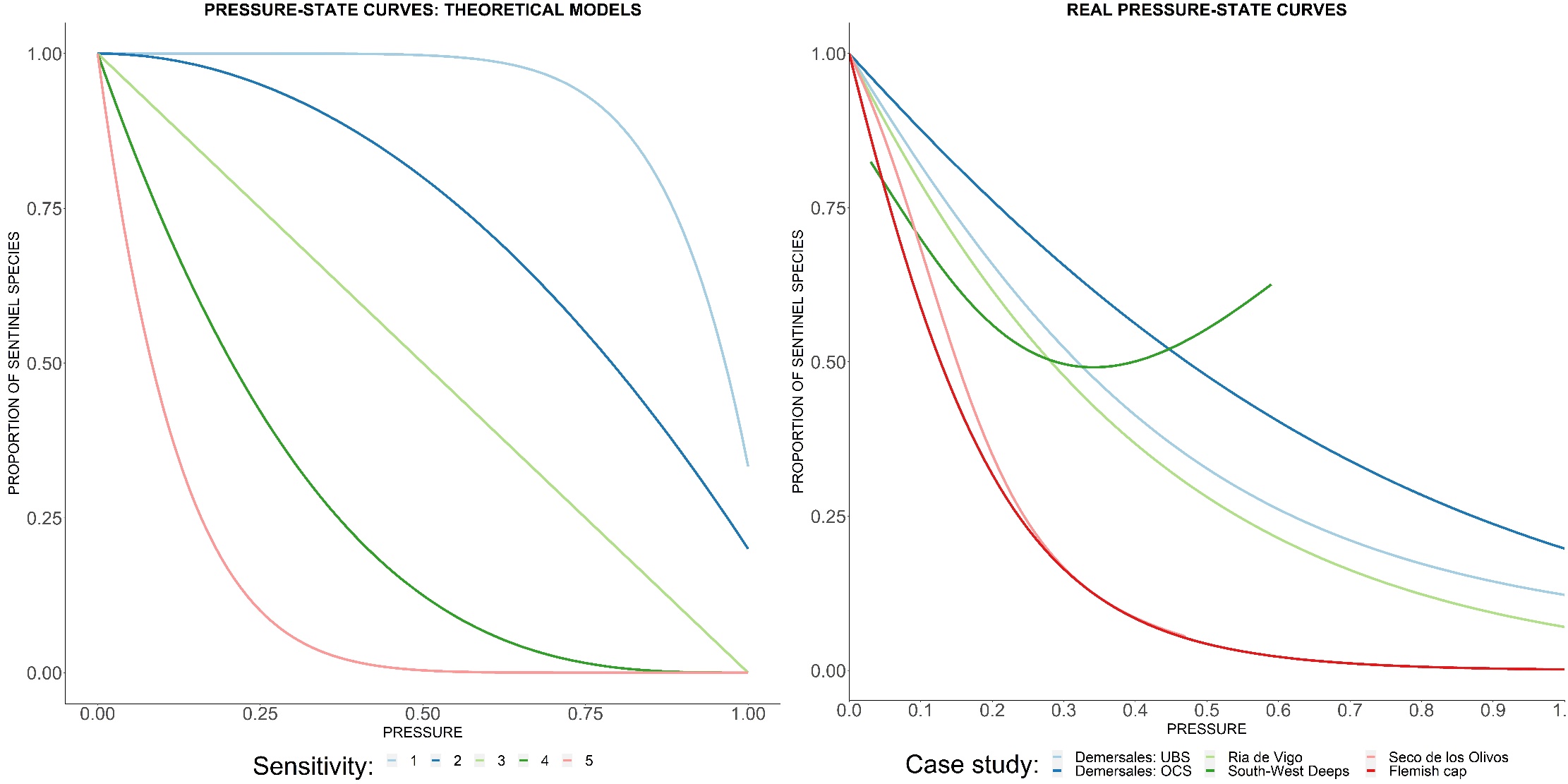 SUPPLEMENTARY FIGURE 2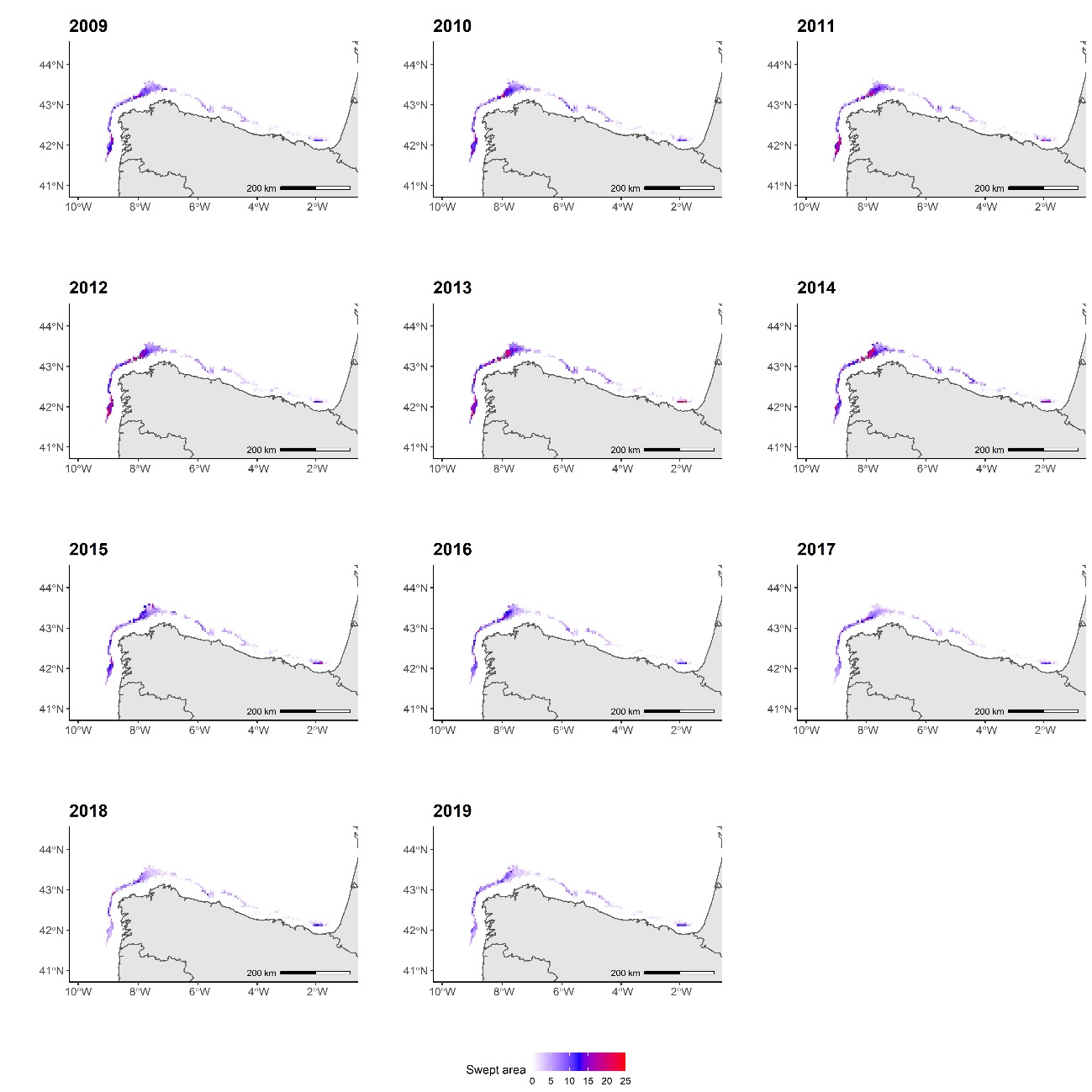 SUPPLEMENTARY FIGURE 3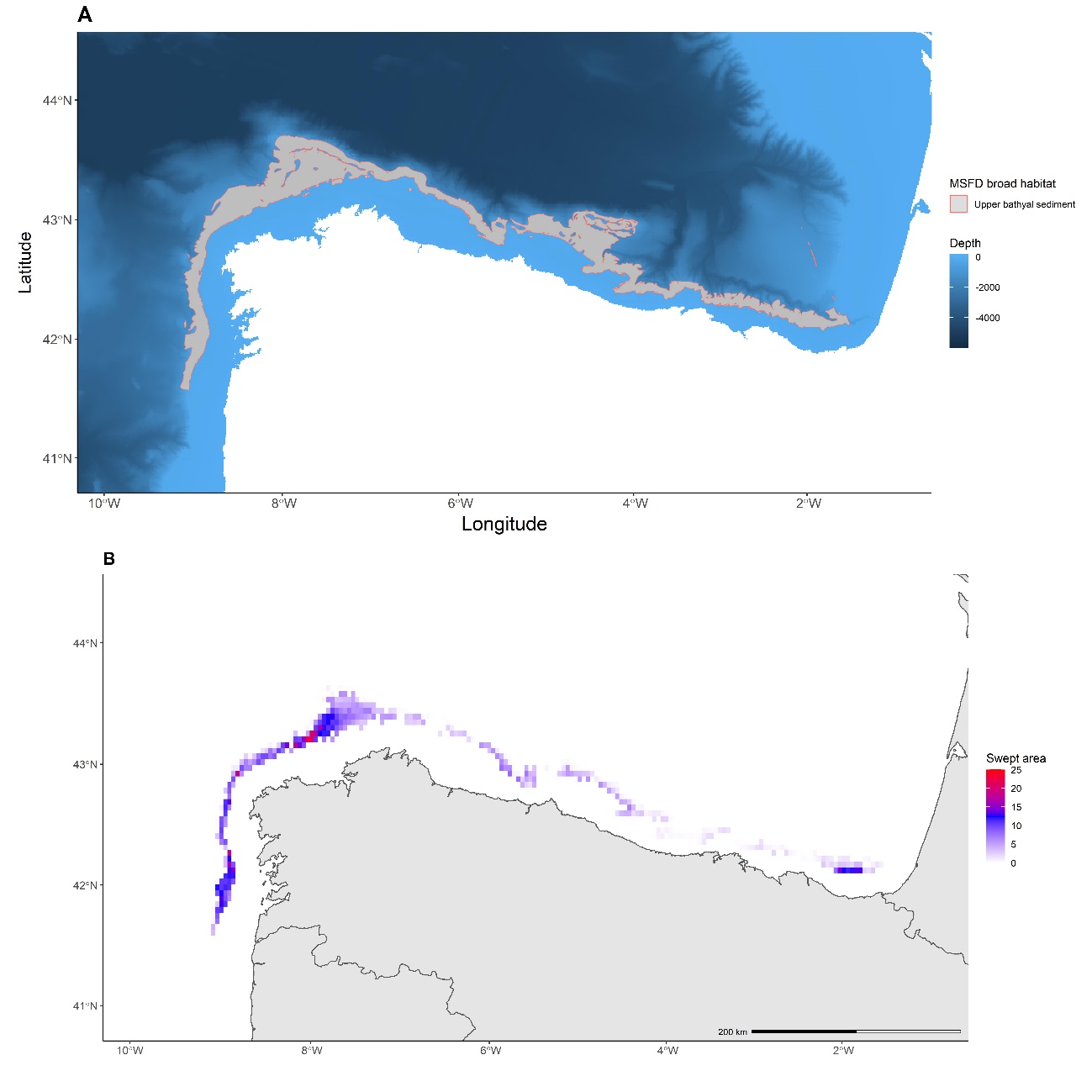 SUPPLEMENTARY FIGURE 4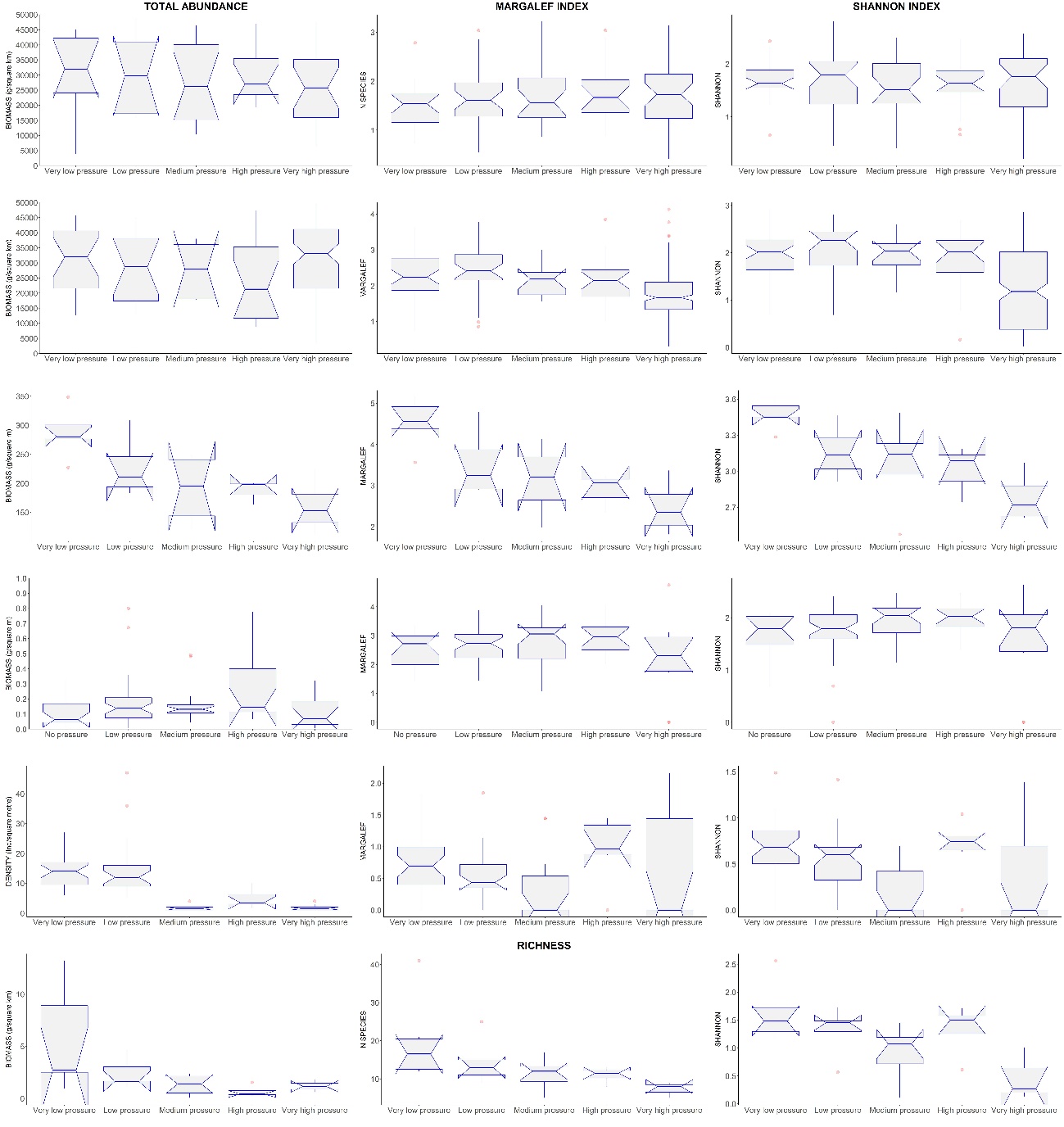 Supplementary Table 1- Traits and BESITO value of the case study A1, A2, B, C and E.Supplementary Table 1. Traits of the case study D.Supplementary References. Literature consulted for the traits of case study A1, A2, B, C and E.  AnnelidaAlexandridis N, Bacher C, Desroy N, Jean F., 2018. Individual-based simulation of the spatial and temporal dynamics of macroinvertebrate functional groups provides insights into benthic community assembly mechanisms. PeerJ 6:e5038. https://doi.org/10.7717/peerj.5038Anker, A., G. Murina, C. Lira, J. Caripe, A. Palmer, M. Jeng. 2005. Macrofauna Associated with Echiuran Burrows: A Review with New Observations of the Innkeeper Worm, Ochetostoma erythrogrammon Leuckart and Rüppel, in Venezuela. Zoological Studies, 44/2: 157-190Bremner, J., 2009. MarLIN, 2006. BIOTIC - Biological Traits Information Catalogue. Marine Life Information Network. Plymouth: Marine Biological Association of the United Kingdom. [2021] Available from http://www.marlin.ac.uk/biotic/Budd, G.C., 2005. Nephtys cirrosa White catworm. In Tyler-Walters H. and Hiscock K. Marine Life Information Network: Biology and Sensitivity Key Information Reviews, [on-line]. Plymouth: Marine Biological Association of the United Kingdom. [cited 01-02-2022] Available from: https://www.marlin.ac.uk/Budd, G.C., Hughes, J.R. 2005. Nephtys hombergii A catworm. In Tyler-Walters H. and Hiscock K. Marine Life Information Network: Biology and Sensitivity Key Information Reviews, [on-line]. Plymouth: Marine Biological Association of the United Kingdom. [cited 01-02-2021]. Available from: https://www.marlin.ac.uk/Callaway, R. 2003. Juveniles stick to adults: recruitment of the tube-dwelling polychaete Lanice conchilega (Pallas, 1766). Hydrobiologia 503, 121–130 (2003) https://doi.org/10.1023/B:HYDR.0000008494.20908.87Callaway, R., Desroy, N., Dubois, S.F., Fournier, J., Frost, M., Godet, L., Hendrick, V.J., Rabaut, M., 2010. Ephemeral Bio-engineers or Reef-building Polychaetes: How Stable are Aggregations of the Tube Worm Lanice conchilega (Pallas, 1766)?, Integrative and Comparative Biology, Volume 50, Issue 2, August 2010, Pages 237–250. https://doi.org/10.1093/icb/icq060Chardy, P., Dauvin, J.C., 1992. Carbon flows in a subtidal fine sand community from the western English Channel: a simulation analysis. Mar. Ecol. Prog. Ser. 81, 147–161. https://www.int-res.com/articles/meps/81/m081p147.pdfDauer, D.M., Maybury, C.A., Ewing, R.M., 1981; Hayward, P.J., Ryland, J.S., 1990; Tillin, H., 2009; Bremner, J., 2009. MarLIN, 2006. BIOTIC - Biological Traits Information Catalogue. Marine Life Information Network. Plymouth: Marine Biological Association of the United Kingdom. [2021] Available from http://www.marlin.ac.uk/biotic/Dauvin, J.C., Bakalem, A., Baffreau, A., Delecrin, C., Bellan, G., Lardicci, C., Balestri, E., Sardá, R., Grimes, S, 2017. The well sorted fine sand community from the western Mediterranean Sea: A resistant and resilient marine habitat under diverse human pressures. Environmental Pollution 224, 336-351. https://doi.org/10.1016/j.envpol.2017.02.013De-Bastos, E.S.R., 2016. Owenia fusiformis and Amphiura filiformis in offshore circalittoral sand or muddy sand. In Tyler-Walters H. Marine Life Information Network: Biology and Sensitivity Key Information Reviews, [on-line]. Plymouth: Marine Biological Association of the United Kingdom. [cited 01-02-2021] Available from: https://www.marlin.ac.uk/Degen, R., Faulwetter, S., 2019. The Arctic Traits Database – a repository of Arctic benthic invertebrate traits. Earth System Science Data 11: 301-322. https://doi.org/10.5194/essd-11-301-2019Eckert, G.L., 2003. Effects of the planktonic period on marine population fluctuations. Ecology, 84(2), 372-383. MarLIN, 2006. BIOTIC - Biological Traits Information Catalogue. Marine Life Information Network. Plymouth: Marine Biological Association of the United Kingdom. [2021] Available from http://www.marlin.ac.uk/biotic/Ehlers, E., 1897. Polychaeten. Ergebnisse der Hamburger Magalhaensischen Sammelreise 1892/93. 3: 1-148, 9 plates. WoRMS Editorial Board (2021). World Register of Marine Species. Available from http://www.marinespecies.org at VLIZ. Accessed 2021-12-20. https://doi.org/10.14284/170El Haddad El Faghloumi, M., 2015. Revisión de las familias Capitellidae Grube, 1862 y Maldanidae Malmgren, 1867 (Annelida, Polychaeta) en el ámbito Íbero-Balear. Estudio morfológico, sistemático y faunístico. Universidad de Valencia. Programa de Doctorado en Biología Animal y Biología Marina R.D. 778/1998. http://hdl.handle.net/10550/49815Faiza, A., 2008. New recorded species of Magelonidae and Maldanidae (Annelida: Polychaeta) from EL-Tina Bay, Mediterranean coast of Egypt. Egyptian Egypt J. Aquat. Biol. & Fish., 12(4):119-141. https://doi.org/10.21608/ejabf.2008.2008Fauchald, J., Jumars, P.A., 1979; Hayward, P.J. & Ryland, J.S. (ed.), 1995b; Rouse, G.W. & Pleijel, F., 2001; Hayward, P.J., Ryland, J.S., 1990; Thorson, G., 1946; Giangrande, A., 1997. MarLIN, 2006. BIOTIC - Biological Traits Information Catalogue. Marine Life Information Network. Plymouth: Marine Biological Association of the United Kingdom. [2021] Available from http://www.marlin.ac.uk/biotic/Fauchald, J., Jumars, P.A., 1979.; Hayward, P.J., Ryland, J.S. (ed.), 1995b.; Rouse, G.W., Pleijel, F., 2001. MarLIN, 2006. BIOTIC - Biological Traits Information Catalogue. Marine Life Information Network. Plymouth: Marine Biological Association of the United Kingdom. [2021] Available from http://www.marlin.ac.uk/biotic/Fauchald, J., Jumars, P.A., 1979; Barnes, R.S.K., 1994; Mendez, N., Romero, J., Flos, J., 1997; Sarda, R., Martin, D., Pinedo, S., Dueso, A., Cardell, M.J., 1995; Tsutsumi, H., 1990; Petraitis, P.S., 1991; Warren, L.M., 1976; Qian, P.Y., Chia, F.S., 1991; Michel, C., 1967; Stephens, G.C., 1975; Lopes, R.J., Pardal, M.A., Marques, J.C., 2000; Hayward, P.J., Ryland, J.S., 1990. MarLIN, 2006. BIOTIC - Biological Traits Information Catalogue. Marine Life Information Network. Plymouth: Marine Biological Association of the United Kingdom. [2021] Available from http://www.marlin.ac.uk/biotic/Fish, J.D., Fish, S., 1996; Hayward, P.J., Ryland, J.S. (ed.), 1995b; Rouse, G.W., Pleijel, F., 2001; Hayward, P., Nelson-Smith, T., Shields, C., 1996; Hayward, P.J., Ryland, J.S. (ed.), 1995b; Thorson, G., 1946; Giangrande, A., 1997; Rasmussen, E., 1973; Curtis, M.A., 1977; Daly, J.M., 1972. MarLIN, 2006. BIOTIC - Biological Traits Information Catalogue. Marine Life Information Network. Plymouth: Marine Biological Association of the United Kingdom. [2021] Available from http://www.marlin.ac.uk/biotic/Foveau, A., Jac, C., Llapasset, M., Guillerme, C., Desroy, N., Vaz, S., 2020. Updated biological traits' scoring and protection status to calculate sensitivity to trawling on mega-epibenthic fauna. SEANOE. https://doi.org/10.17882/59517Frid, C. L. J., 2011. Temporal variability in the benthos: Does the sea floor function differently over time?. Journal of Experimental Marine Biology and Ecology, 400(1-2), 99–107. https://doi.org/10.1016/j.jembe.2011.02.024Gibson, R.N., Barnes, M., Atkinson, R.J.A. 2001. Oceanography and Marine Biology, An Annual Review: Volume 39Gilbert SF. Developmental Biology. 6th edition. Sunderland (MA): Sinauer Associates; 2000. Environmental Developmental Biology. Available from: https://www.ncbi.nlm.nih.gov/books/NBK10114/Goto, R., Okamoto, T., Ishikawa, H., Hamamura, Y., Kato, M., 2013. Molecular Phylogeny of Echiuran Worms (Phylum: Annelida) Reveals Evolutionary Pattern of Feeding Mode and Sexual Dimorphism. PLoS ONE 8(2):e56809Haanes, H., Gulliksen, B., 2011. A high local species richness and biodiversity within high-latitude calcareous aggregates of tube-building polychaetes. Biodiversity and Conservation 20(4):793-806Harms, J., 1993. Check list of species (algae, invertebrates and vertebrates) found in the vicinity of the island of Helgoland (North Sea, German Bight) - a review of recent records. Helgoländer Meeresunters 47:1-34Hayward, P.J., Ryland, J.S. (ed.), 1995b. Handbook of the marine fauna of North-West Europe. Oxford: Oxford University Press. MarLIN, 2006. BIOTIC - Biological Traits Information Catalogue. Marine Life Information Network. Plymouth: Marine Biological Association of the United Kingdom. [2021] Available from http://www.marlin.ac.uk/biotic/Hayward, P.J. , Ryland, J.S., 1990; Hayward, P.J. , Ryland, J.S., 1996b; Bremner, J., 2009. MarLIN, 2006. BIOTIC - Biological Traits Information Catalogue. Marine Life Information Network. Plymouth: Marine Biological Association of the United Kingdom. [2021]. Available from http://www.marlin.ac.uk/biotic/Hayward, P.J., Ryland, J.S. (ed.), 1995b. MarLIN, 2006. BIOTIC - Biological Traits Information Catalogue. Marine Life Information Network. Plymouth: Marine Biological Association of the United Kingdom. [2021] Available from http://www.marlin.ac.uk/biotic/Hayward, P.J., Ryland, J.S. (ed.), 1995b; Christie, G., 1985; Curtis, M.A., 1977; Eckert, G.L., 2003; Giangrande, A., 1997; Christie, G., 1985. MarLIN, 2006. BIOTIC - Biological Traits Information Catalogue. Marine Life Information Network. Plymouth: Marine Biological Association of the United Kingdom. [2021] Available from http://www.marlin.ac.uk/biotic/Hayward, P.J., Ryland, J.S. (ed.), 1995b; Hayward, P., Nelson-Smith, T., Shields, C., 1996; Fish, J.D., Fish, S., 1996; Buhr, K.J., Winter, J.E., 1977; Hayward, P.J., Ryland, J.S., 1990; Tillin, H., 2009; Bremner, J., 2009. MarLIN, 2006. BIOTIC - Biological Traits Information Catalogue. Marine Life Information Network. Plymouth: Marine Biological Association of the United Kingdom. [2021] Available from http://www.marlin.ac.uk/biotic/Hayward, P.J., Ryland, J.S. (ed.), 1995b; Hayward, P., Nelson-Smith, T., Shields, C., 1996; Holt et al., 1998; Hayward, P.J., Ryland, J.S. (ed.), 1995b; Hayward, P.J., Ryland, J.S. (ed.), 1995b; Bremner, J., 2009. MarLIN, 2006. BIOTIC - Biological Traits Information Catalogue. Marine Life Information Network. Plymouth: Marine Biological Association of the United Kingdom. [2021] Available from http://www.marlin.ac.uk/biotic/Hayward, P.J., Ryland, J.S. (ed.), 1995b; Hayward, P.J., 1994; Rouse, G.W., Pleijel, F., 2001. MarLIN, (2006). MarLIN, 2006. BIOTIC - Biological Traits Information Catalogue. Marine Life Information Network. Plymouth: Marine Biological Association of the United Kingdom. [2021] Available from http://www.marlin.ac.uk/biotic/Hayward, P.J., Ryland, J.S. (ed.), 1995b; JNCC (Joint Nature Conservation Committee), 1999; NBN (National Biodiversity Network), 2002. MarLIN, 2006. BIOTIC - Biological Traits Information Catalogue. Marine Life Information Network. Plymouth: Marine Biological Association of the United Kingdom. [2021] Available from http://www.marlin.ac.uk/biotic/Hayward, P.J., Ryland, J.S. (ed.), 1995b; Rouse, G.W., Pleijel, F., 2001; Barnes, 1979. MarLIN, 2006. BIOTIC - Biological Traits Information Catalogue. Marine Life Information Network. Plymouth: Marine Biological Association of the United Kingdom. [2021] Available from http://www.marlin.ac.uk/biotic/Hayward, P.J., Ryland, J.S., 1990. MarLIN, 2006. BIOTIC - Biological Traits Information Catalogue. Marine Life Information Network. Plymouth: Marine Biological Association of the United Kingdom. [2021] Available from http://www.marlin.ac.uk/biotic/Hayward, P.J., Ryland, J.S., 1990; Picton, B.E., Costello, M.J., 1998; JNCC (Joint Nature Conservation Committee), 1999; Hayward, P.J., Ryland, J.S. (ed.), 1995b. Sriknshnadhas, B., Ramoorthi, K., 1981; Diaz-Castaneda, V., Richard, A., Frontier, S., 1989; Eckert, G.L., 2003. MarLIN, 2006. BIOTIC - Biological Traits Information Catalogue. Marine Life Information Network. Plymouth: Marine Biological Association of the United Kingdom. [2021] Available from http://www.marlin.ac.uk/biotic/Hayward, P.J., Ryland, J.S., 1990; Tillin, H., 2009; Bremner, J., 2009. MarLIN, 2006. BIOTIC - Biological Traits Information Catalogue. Marine Life Information Network. Plymouth: Marine Biological Association of the United Kingdom. [2021] Available from http://www.marlin.ac.uk/biotic/Hayward, P.J., Ryland, J.S., 1995b; Gibbs, P.E., Langston, W.J., Burt, G.R., Pascoe, P.L., 1983; Farke, H., 1979; Gibbs, P.E., 1969.  MarLIN, 2006. BIOTIC - Biological Traits Information Catalogue. Marine Life Information Network. Plymouth: Marine Biological Association of the United Kingdom. [2021] Available from http://www.marlin.ac.uk/biotic/Hiddink, Jan Geert et al. (2018), Data from: Assessing bottom-trawling impacts based on the longevity of benthic invertebrates, Dryad, Dataset. https://doi.org/10.5061/dryad.426658hHolme, N.A., 1949; Linke, O., 1939; Vader, W.J.M., 1964; Clay, E., 1967f; Arndt, C., Schiedek, D., 1997; Beukema, J.J., 1987; Hayward, P.J., Ryland, J.S., 1990; Bremner, J., 2009. MarLIN, 2006. BIOTIC - Biological Traits Information Catalogue. Marine Life Information Network. Plymouth: Marine Biological Association of the United Kingdom. [2021] Available from http://www.marlin.ac.uk/biotic/ICES. 2020. Working Group on Fisheries Benthic Impact and Trade-offs (WGFBIT; outputs from 2019 meeting). ICES Scientific Reports. 2:6. 101 pp. http://doi.org/10.17895/ices.pub.5955Invertebrates of the Coral Sea. The University of Queensland. Australia. BIOL3211 Marine InvertebratesKruse, I., Reusch, T.B.H., Schneider, M.V., 2003; Kruse, I., Strasser, M., Thiermann, F., 2004; Gibbs, P.E., 1968; Hayward, P.J., Ryland, J.S., 1990; Bremner, J., 2009. MarLIN, 2006. BIOTIC - Biological Traits Information Catalogue. Marine Life Information Network. Plymouth: Marine Biological Association of the United Kingdom. [2021] Available from http://www.marlin.ac.uk/biotic/Link, H., Piepenburg, D., Archambault, P., 2013. Are Hotspots Always Hotspots? The Relationship between Diversity, Resource and Ecosystem Functions in the Arctic. PLoS ONE 8(9): e74077. https://doi.org/10.1371/journal.pone.0074077MarLIN, 2006. BIOTIC - Biological Traits Information Catalogue. Marine Life Information Network. Plymouth: Marine Biological Association of the United Kingdom. [2021]. Available from http://www.marlin.ac.uk/biotic/Martin, D., Gil, J., 2010. Checklist of class Polychaeta (Phylum Annelida). pp. 199-236 In Coll, M., et al., 2010. The biodiversity of the Mediterranean Sea: estimates, patterns, and threats. PLoS ONE 5(8):36ppMenard, F., Gentil, F., Dauvin, J.C., 1990; Gentil, F., Dauvin, J.C., Menard, F., 1990; Hayward, P.J., Ryland, J.S., 1990; Rouse, G.W., Pleijel, F., 2001; Tillin, H., 2009. MarLIN, 2006. BIOTIC - Biological Traits Information Catalogue. Marine Life Information Network. Plymouth: Marine Biological Association of the United Kingdom. [2021] Available from http://www.marlin.ac.uk/biotic/Micaletto, G., Gambi, M.C., Piraino, S., 2003. Observations on population structure and reproductive features of Laetmonice producta Grube (Polychaeta, Aphroditidae) in Antarctic waters. Polar Biol 26, 327–333. https://doi.org/10.1007/s00300-003-0482-3Montero-Serra, I., Linares, C., Doak, D., Ledoux, J. & Garrabou, J. 2018. Strong linkages between depth, longevity and demographic stability across marine sessile species. Proceedings of the Royal Society B: Biologic Sciences 285 (1873): 20172688. https://doi.org/10.1098/rspb.2017.2688Neal, K.J., Avant, P., 2008. Owenia fusiformis A tubeworm. In Tyler-Walters H. and Hiscock K. Marine Life Information Network: Biology and Sensitivity Key Information Reviews, [on-line]. Plymouth: Marine Biological Association of the United Kingdom. [cited 01-02-2021]. Available from: https://www.marlin.ac.uk/Oug, E., 2012. Guide to identification of Lumbrineridae (Polychaeta) in north east Atlantic waters. Prepared for NMBAQC workshop 2010. Dove Marine Laboratory, Cullercoats, Tynemouth, UK. http://www.nmbaqcs.org/media/1136/lumbrineridae_guide_nmbaqc_2010_ver3_2.pdfParapar, J., Moreira, J., Gambi, M. C. .,Caramelo, C. 2013. Morphology and biology of Laetmonice producta producta Grube (Polychaeta: Aphroditidae) in the Bellingshausen Sea and Antarctic Peninsula (Southern Ocean, Antarctica), Italian Journal of Zoology, 80:2, 255-272. https://doi.org/10.1080/11250003.2012.758783Rasmussen, E., 1973; Hayward, P.J., Ryland, J.S. (ed.), 1995b. MarLIN, 2006. BIOTIC - Biological Traits Information Catalogue. Marine Life Information Network. Plymouth: Marine Biological Association of the United Kingdom. [2021] Available from http://www.marlin.ac.uk/biotic/Ravara, A., 2010. A revision of the polychaete family Nephtyidae, based on morphological and molecular data. Universidade de Aveiro. Departamento de Biologia. http://hdl.handle.net/10773/3513Ravara, A., Cunha, M.R., Pleijel, F., 2010. Nephtyidae (Annelida, Polychaeta) from southern Europe. Zootaxa 2682 (1):1-68. https://doi.org/10.11646/zootaxa.2682.1.1Read, G.B. (comp.) 2004. Guide to New Zealand Shore Polychaetes. Web publication. http://www.annelida.net/nz/Polychaeta/References/NZPolySpeciesListV2.htm Accessed [11/03/2011]Read, Geoffrey B., 2011. A new Clymenura (Polychaeta: Maldanidae) from the intertidal of Banks Peninsula, New Zealand, with a reassessment of Leiochone Grube, 1868 and Clymenura Verrill, 1900. Zootaxa. 2934: 39-52. WoRMS Editorial Board (2021). World Register of Marine Species. Available from http://www.marinespecies.org at VLIZ. Accessed 2021-12-20. https://doi.org/10.14284/170Rouse, G.W., Pleijel, F., 2001. Polychaetes. New York: Oxford University Press. MarLIN, (2006). MarLIN, 2006. BIOTIC - Biological Traits Information Catalogue. Marine Life Information Network. Plymouth: Marine Biological Association of the United Kingdom. [2021]. Available from http://www.marlin.ac.uk/biotic/Rzhavsky, A.V., Kupriyanova, E.K., Sirorsli, A.V., Dahle, S., 2014. Calcareous tubeworms (Polychaeta, Serpulidae) of the Arctic Ocean.KMKScienfici Press, Moscow, 191 ppSalazar-Vallejo, S.I., 1996. Lista de especies y bibliografía de Poliquetos (Polychaeta) del Gran Caribe. Anales Inst. Biol. Univ. nac. Autón, México, Ser. Zool. 67(1):11-50Salazar-Vallejo, S.I., Londoño-Mesa, M.H., 2004. Lista de especies y bibliografía de poliquetos (Polychaeta) del Pacífico Oriental Tropical. Anales del Instituto de Biología, Universidad Nacional Autónoma de México, Serie Zoología 75(1):9-97Sthenelais limicola (Ehlers, 1864) in GBIF Secretariat (2021). GBIF Backbone Taxonomy. Checklist dataset https://doi.org/10.15468/39omei accessed via GBIF.org on 2021-02-20Teramoto, W., Sato-Okoshi, W., Abe, H., Nishitani, G., Endo, Y., 2013. Morphology, 18S rRNA gene sequence and life history of a new Polydora species (Polychaeta: Spionidae) from northeastern Japan. Aquat Biol 18:31-45. https://doi.org/10.3354/ab00485The Marine Species Identification Portal. Macrobenthos of the North Sea - Polychaeta. M.J. de Kluijver, S.S. Ingalsuo, A.J.L. van Nieuwenhuijzen, H.H. Veldhuijzen van Zanten. http://species-identification.org/about.phpTillin, H., 2009; Bremner, J., 2009. MarLIN, 2006. BIOTIC - Biological Traits Information Catalogue. Marine Life Information Network. Plymouth: Marine Biological Association of the United Kingdom. [2021] Available from http://www.marlin.ac.uk/biotic/Tillin, H.M., 2016. Mediomastus fragilis, Lumbrineris spp. and venerid bivalves in circalittoral coarse sand or gravel. In Tyler-Walters H. and Hiscock K. (eds) Marine Life Information Network: Biology and Sensitivity Key Information Reviews, [on-line]. Plymouth: Marine Biological Association of the United Kingdom. https://dx.doi.org/10.17031/marlinhab.382.1Tillin, H.M., Garrard, S.M., 2019. Nephtys cirrosa and Bathyporeia spp. in infralittoral sand. In Tyler-Walters H. and Hiscock K. Marine Life Information Network: Biology and Sensitivity Key Information Reviews, [on-line]. Plymouth: Marine Biological Association of the United Kingdom. [cited 01-02-2021]. Available from: https://www.marlin.ac.uk/Vittor, B.A., 2002. Gray's Reef benthic macroinvertebrate community assessment, April 2001. Final Report to NOAA under contract No. 50-DGNC-0-90024, NOAA NOS, Charleston, SC.WoRMS Editorial Board, 2021. World Register of Marine Species. Available from http://www.marinespecies.org at VLIZ. Accessed 2021-12-20. https://doi.org/10.14284/170ArthropodaAbelló, P., Pertierra, J.P., Reid, D.G., 1990; Guerao,G., Abelló, P., 1999. MarLIN, 2006. BIOTIC - Biological Traits Information Catalogue. Marine Life Information Network. Plymouth: Marine Biological Association of the United Kingdom. [2021]. Available from http://www.marlin.ac.uk/biotic/Abello, P., Ungaro, N., Politou, C.-Y, Torres, P., Roman, E., Rinelli, P., Maiorano, P., Norrito, G. 2001. Notes on the distribution and biology of the deep-sea crab Bathynectes maravigna (Brachyura: Portunidae) in the Mediterranean Sea. Hydrobiologia 449(1):187-192. https://doi.org/10.1023/A:1017582231200Bell, M.C., Redant, F., Tuck, I. 2006. Nephrops Species. In Lobsters: Biology, Management, Aquaculture and Fisheries, B.F. Phillips (Ed.). pp. 412–461. https://doi.org/10.1002/9780470995969.ch13Castro, P., Davie, P., Guinot, D., Schram, F., Von Vaupel Klein, C. 2015. Treatise on Zoology - Anatomy, Taxonomy, Biology. The Crustacea, Volume 9 Part C (2 vols). Pag 259. https://doi.org/10.1163/9789004190832Company, J. B., Sardà, F. 2000. Growth parameters of deep-water decapod crustaceans in the Northwestern Mediterranean Sea: a comparative approach. Marine Biology (2000) 136: 79-90Demestre, M., Abello, Pere. 1993. Growth and distribution of Solenocera membranacea (Risso, 1816) (Decapoda, Dendrobranchiata) in the northwestern Mediterranean Sea. Scientia Marina 57(2-3):161-166. Mediterranean fisheriesDulčić, J., Tutman, P., & Dragičević, B. 2019. Additional records of Calappa granulata (Linnaeus, 1758) (Brachyura, Calappidae) in the northern Adriatic Sea, Crustaceana, 92(6), 757-761. https://doi.org/10.1163/15685403-00003904Edwards, E., 1979; Bennett, D.B., 1995; Lawton, P., 1989; Lawton, P., Hughes, R.N., 1985; Hall, S.J., Basford, D.J., Robertson, M.R., Raffaelli, D.G., Tuck, I., 1991; Mascaro, M., Seed, R., 2001; Skajaa, K., Ferno, A., Lokkeborg, S.. Haugland, E.K., 1998; Regnault, M., 1994; Bennett, D.B., 1979; Brown, C.G., Bennett, D.B., 1980; Bennett, D.B., Brown, C.G., 1983; Nichols, J.H., Thompson, B.M., Cryer, M. 1982; Howard, A.E., 1982; Thompson, B.M., Lawler, A.R. ,Bennett, D.B., 1995; Naylor, J.K., Taylor, E.W., Bennett, D.B., 1999. MarLIN, 2006. BIOTIC - Biological Traits Information Catalogue. Marine Life Information Network. Plymouth: Marine Biological Association of the United Kingdom. [2021] Available from http://www.marlin.ac.uk/biotic/Edwards, R.V. 2005. Inachus dorsettensis Scorpion spider crab. In Tyler-Walters H. and Hiscock K. Marine Life Information Network: Biology and Sensitivity Key Information Reviews, [on-line]. Plymouth: Marine Biological Association of the United Kingdom. [cited 2021]. Available from: https://www.marlin.ac.uk/Fish, J.D., Fish, S. 1996; Crothers, J., Crothers, M., 1988; Foster-Smith, J. (ed.), 2000; Tillin, H.M., Hiddink, J.G., Jennings, S., Kaiser, M.J. 2006. MarLIN, 2006. BIOTIC - Biological Traits Information Catalogue. Marine Life Information Network. Plymouth: Marine Biological Association of the United Kingdom. [2021] Available from http://www.marlin.ac.uk/biotic/Fish, J.D., Fish, S, 1996; Foster-Smith, J. (ed.), 2000; Tillin, H.M., Hiddink, J.G., Jennings, S., Kaiser, M.J. 2006. MarLIN, 2006. BIOTIC - Biological Traits Information Catalogue. Marine Life Information Network. Plymouth: Marine Biological Association of the United Kingdom. [2021] Available from http://www.marlin.ac.uk/biotic/Fish, J.D., Fish, S. 1996; Ingle, R., 1997. MarLIN, 2006. BIOTIC - Biological Traits Information Catalogue. Marine Life Information Network. Plymouth: Marine Biological Association of the United Kingdom. [2021] Available from http://www.marlin.ac.uk/biotic/Gonçalves, G.R.L.; Miazaki, L.F.; Bolla Junior, E.A.; Grabowski, R.C.; Costa, R.C. da; Castilho, A.L. 2020. Growth and longevity of the spider crab Libinia ferreirae (Majoidea, Epialtidae). Nauplius, 28 (203). https://doi.org/10.1590/2358-2936e2020003Gramitto M., Froglia C. 1998. Notes on the biology and growth of Munida intermedia (Anomura: Galatheidae) in the western Pomo pit (Adriatic Sea). Journal of Natural History, 32: 10-11, 1553-1566. http://dx.doi.org/10.1080/00222939800771091Günter Vogt. 2019. A compilation of longevity data in decapod crustaceans. Nauplius 27. The Journal of the Brazilian Crustacean Society. https://doi.org/10.1590/2358-2936e2019011Hayward, P.J., Ryland, J.S. (ed.), 1995b; Al-Adhub, A.H.Y., Naylor, E., 1977; Al-Adhub, A.H.Y., Bowers, A.B., 1977; Lagardere, J.P., 1973; Pike, R.B., 1954; Mente, E. (ed.), 2008; Smaldon, G., 1979; Pike, R.B., Williamson, D.I., 1964. MarLIN, 2006. BIOTIC - Biological Traits Information Catalogue. Marine Life Information Network. Plymouth: Marine Biological Association of the United Kingdom. [2021] Available from http://www.marlin.ac.uk/biotic/Hepper, B. T., 1977; Mercer, J.P., 1973; Hunter, E., 1999. MarLIN, 2006. BIOTIC - Biological Traits Information Catalogue. Marine Life Information Network. Plymouth: Marine Biological Association of the United Kingdom. [2021] Available from http://www.marlin.ac.uk/biotic/Hiddink, Jan Geert et al. (2018), Data from: Assessing bottom-trawling impacts based on the longevity of benthic invertebrates, Dryad, Dataset. https://doi.org/10.5061/dryad.426658hICES. 2020. Working Group on Fisheries Benthic Impact and Trade-offs (WGFBIT; outputs from 2019 meeting). ICES Scientific Reports. 2:6. 101 pp. http://doi.org/10.17895/ices.pub.5955Jackson, A. 2008. Munida rugosa Rugose squat lobster. In Tyler-Walters H. and Hiscock K. Marine Life Information Network: Biology and Sensitivity Key Information Reviews, [on-line]. Plymouth: Marine Biological Association of the United Kingdom. [cited 2021]. Available from: https://www.marlin.ac.uk/Jiang, G.C., Chan, T.Y., Shih, T.W., 2017. Larval development to the first eighth zoeal stages in the deep-sea caridean shrimp PlesionikagrandisDoflein, 1902 (Crustacea, Decapoda, Pandalidae).  ZooKeys, 719: 23–44Le Loc'h, F., Hily, C. 2005. Stable carbon and nitrogen isotope analysis of Nephrops norvegicus/Merluccius merluccius fishing grounds in the Bay of Biscay (Northeast Atlantic). Canadian Journal of Fisheries and Aquatic Sciences. 62(1): 123-132. https://doi.org/10.1139/f04-242Lebour, M.V., 1928.; Schembri, P.J., 1982. MarLIN, 2006. BIOTIC - Biological Traits Information Catalogue. Marine Life Information Network. Plymouth: Marine Biological Association of the United Kingdom. [2021] Available from http://www.marlin.ac.uk/biotic/Lebour, M.V., 1930; Lebour, M.V. 1931; Bull, H.O. 1937; Newell, G. E. & Newell, R. C., 1977. MarLIN, 2006. BIOTIC - Biological Traits Information Catalogue. Marine Life Information Network. Plymouth: Marine Biological Association of the United Kingdom. [2021] Available from http://www.marlin.ac.uk/biotic/MarLIN, 2006. BIOTIC - Biological Traits Information Catalogue. Marine Life Information Network. Plymouth, UK: Marine Biological Association of the United Kingdom. http://www.marlin.ac.uk/biotic/Mente, E. (ed.), 2008; Hayward, P.J., Ryland, J.S. (ed.), 1995b; Ingle, R.W., 1980; Crothers, J., Crothers, M., 1988; Choy, S.C., 1991; Choy, S.C., 1988; Bremner, J., 2009. MarLIN, 2006. BIOTIC - Biological Traits Information Catalogue. Marine Life Information Network. Plymouth: Marine Biological Association of the United Kingdom. [2021] Available from http://www.marlin.ac.uk/biotic/Montero-Serra, I., Linares, C., Doak, D., Ledoux, J. & Garrabou, J. 2018. Strong linkages between depth, longevity and demographic stability across marine sessile species. Proceedings of the Royal Society B: Biologic Sciences 285 (1873): 20172688. https://doi.org/10.1098/rspb.2017.2688Mori, M., Zunino, P., 1987; Abelló, P., Sardá, R., Masales, D., 1988; Freire, J., 1996; Comely, C.A., Ansell, A.D., 1989; Muino, R., Fernandez, L., Gonzalez-Gurriaran, E., Freire, J., Vilar, J.A., 1999; Abelló, P., Reid, D.G., Naylor, E., 1991; Freire, J., Sampedro, M.P., Gonzalez-Gurriaran, E., 1996; Hayward, P.J., Ryland, J.S., 1990; Bremner, J., 2009. MarLIN, 2006. BIOTIC - Biological Traits Information Catalogue. Marine Life Information Network. Plymouth: Marine Biological Association of the United Kingdom. [2021] Available from http://www.marlin.ac.uk/biotic/Pérez, A., 2015. Decapod Crustacean Larvae Inhabiting offshore Balearic Sea Waters (Western Mediterranean): Taxonomy and Ecology. Doctoral Thesis, Universitat de les Illes BalearsRice, A.L., Chapman, C.J., 1981; Chapman, C.J. & Rice, A.L., 1971. MarLIN, 2006. BIOTIC - Biological Traits Information Catalogue. Marine Life Information Network. Plymouth: Marine Biological Association of the United Kingdom. [2021] Available from http://www.marlin.ac.uk/biotic/Robertson, P.B., 1969. The early larval development of the scyllarid lobster Scyllarides aequinoctialis (Lund) in the laboratory, with a revision of the larval characters of the genus. Deep Sea Research and Oceanographic Abstracts, 16 (6): 557- 586Rowley, S.J. 2007. Atelecyclus rotundatus Circular crab. In Tyler-Walters H. and Hiscock K. Marine Life Information Network: Biology and Sensitivity Key Information Reviews, [on-line]. Plymouth: Marine Biological Association of the United Kingdom. [cited 2021]. Available from: https://www.marlin.ac.uk/Rowley, S.J. 2008. Alpheus glaber Pistol shrimp. In Tyler-Walters H. and Hiscock K. Marine Life Information Network: Biology and Sensitivity Key Information Reviews, [on-line]. Plymouth: Marine Biological Association of the United Kingdom. [cited 2021]. Available from: https://www.marlin.ac.uk/Simão D.S., Zas E., Carbonell A., Abelló P. 2015. Pasiphaeid shrimps in the western Mediterranean: geographical variability in distribution and population patterns. Sci. Mar. 79(2): 199-209.  http://dx.doi.org/10.3989/scimar.04147.07ASkewes, M. 2008. Goneplax rhomboides Angular crab. In Tyler-Walters H. and Hiscock K. Marine Life Information Network: Biology and Sensitivity Key Information Reviews, [on-line]. Plymouth: Marine Biological Association of the United Kingdom. [cited 2021]. Available from: https://www.marlin.ac.uk/Van Noort, G.J., Adema, J.P.H.M., 1985; Lebour, M.V., 1926; Salman, S.D., 1981; Lebour, M.V., 1926; Gonzalez-Gordillo, J.I., Rodriguez, A., 2001; Ingle, R.W., 1982. MarLIN, 2006. BIOTIC - Biological Traits Information Catalogue. Marine Life Information Network. Plymouth: Marine Biological Association of the United Kingdom. [2021] Available from http://www.marlin.ac.uk/biotic/Vermeij, G.J.1978. Biogeography and Adaptation: Patterns of Marine Life, 352 ppWoRMS Editorial Board, 2020. World Register of Marine Species. Availablefrom http://www.marinespecies.org at VLIZ. Accessed 2020-04-25Yang, W.T., 1971. The Larval and Postlarval Development of Parthenope Serrata reared in the Laboratory and the Systematic Position of the Parthenopinae (Crustacea, Brachyura). The Biological Bulletin, 140 (1): 166-89ChordataLam-Gordillo O, Baring R, Dittmann S. Establishing the South Australian Macrobenthic Traits (SAMT) database: A trait classification for functional assessments. Ecol Evol. 2020;00:1–16. https://doi.org/10.1002/ece3.7040. https://doi.org/10.6084/m9.figshare.12763154.v1Picton, B.E., Morrow, C.C., 2016. Encyclopedia of Marine Life of Britain and Ireland. http://www.habitas.org.uk/marinelife/Picton, B.E. & Morrow, C.C. 2016. Diazona violacea Savigny, 1816. [In] Encyclopedia of Marine Life of Britain and Ireland. http://www.habitas.org.uk/marinelife/species.asp?item=ZD1230 Accessed on 2021Svane, I., Young, C.M., 1989. The ecology and behaviour of ascidian larvae. Oceanography and Marine Biology: an Annual Review 27, 45-90. WoRMS Editorial Board, 2020. World Register of Marine Species. Available from http://www.marinespecies.org at VLIZ. Accessed 2020-04-25CnidariaAltuna, 2012. Escleractinias (Cnidaria: Anthozoa: Scleractinia) obtenidas en las campañas INDEMARES 2010-2011 en el Cañón de Avilés (Golfo de Vizcaya, Atlántico NE). Revista de Investigación Marina, 2012, 19(6): 399- 403Andrews, A.H., Stone, R.P., Lundstrom, C.C., DeVogelaere, A.P., 2009. Growth rate and age determination of bamboo corals from the northeastern Pacific Ocean using refined 210Pb dating. Marine Ecology Progress Series, 397: 173-185. https://doi.org/10.3354/meps08193Anonymous, 1999l. Pink sea-fan (Eunicella verrucosa). Species Action Plan. In UK Biodiversity Group. Tranche 2 Action Plans. English Nature for the UK Biodiversity Group, Peterborough. MarLIN, 2006. BIOTIC - Biological Traits Information Catalogue. Marine Life Information Network. Plymouth: Marine Biological Association of the United Kingdom. [2021] Available from http://www.marlin.ac.uk/biotic/Beauchard, O., Veríssimo, H., Queirós, A.M., Herman, P.M.J. 2017. The use of multiple biological traits in marine community ecology and its potential in ecological indicator development. Ecological Indicators, 76: 81-96. http://dx.doi.org/10.1016/j.ecolind.2017.01.011Benitez, S.Jr., 2000. "Cerianthus lloydii". Animal Diversity Web. University of Michigan Museum of Zoology. Retrieved 2012-07-01Bo, M., 2017. DEEP SEA CORALS OF THE MEDITERRANEAN SEA. Food and Agriculture Organization of the United Nations (FAO). http://www.fao.org/3/a-i7256e.pdfBo, M., Barucca, M., Biscotti, M.A., Brugler, M.R., Canapa, A., Canese, S., Lo Iacono, C., Bavestrello, G., 2018. Phylogenetic relationships of Mediterranean black corals (Cnidaria: Anthozoa: Hexacorallia) and implications for classification within the order Antipatharia. Invertebrate Systematics, 32(5): 1102-1110. https://doi.org/10.1071/IS17043Bo, M., Bavestrello, G., Angiolillo, M., Calcagnile, L., Canese, S., Cannas, R., Cau, A. D’Elia, M., D’Oriano, F. Follesa, M.C., Quarta, G., Cau, A., 2015. Persistence of Pristine Deep-Sea Coral Gardens in the Mediterranean Sea (SW Sardinia). PLoS ONE 10(3): e0119393. https://doi.org/10.1371/journal.pone.0119393Campbell, R.D., 1974. Cnidaria. In Reproduction of marine invertebrates vol. I. Acoelomate and Pseudocoelomate metazoans (ed. A.C. Gieses& J.S. Pearse), pp. 133-199. New York: Academic PressCaroselli, E., Ricci, F., Brambilla, V., Marchini, C., Tortorelli, G., Airi, V., Mattioli, G., Levy, O., Falini, G., Dubinsky, Z., Goffredo, S. 2017. Growth, population dynamics, and reproductive output model of the non‐zooxanthellate temperate solitary coral Caryophyllia inornata (Scleractinia, Caryophylliidae). Limnology and Oceanography Volume 62, Issue 3 p. 1111-1121. https://doi.org/10.1002/lno.10489Cerrano, C., Danovaro, R., Gambi, C., Pusceddu, A., Riva, A., Schiaparelli, S., 2010. Gold coral (Savalia savaglia) and gorgonian forests enhance benthic biodiversity and ecosystem functioning in the mesophotic zone. Biodiversity Conservation, 19:153–167. https://doi.org/10.1007/s10531-009-9712-5Chimienti, G., Angeletti, L., Rizzo, L., Tursi, A., Mastrototaro F. 2018. ROV vs trawling approaches in the study of benthic communities: the case of Pennatula rubra (Cnidaria: Pennatulacea). Journal of the Marine Biological Association of the United Kingdom, 98 (8): 1859-1869. https://doi.org/10.1017/S0025315418000851Coma, R., Ribes, M., Zabela, M. & Gili, J.-M. 1995. Reproduction and cycle of gonadial development in the Mediterranean gorgonian Paramuricea clavata. Marine Ecology Progress Series, 117, 173-183. MarLIN, 2006. BIOTIC - Biological Traits Information Catalogue. Marine Life Information Network. Plymouth: Marine Biological Association of the United Kingdom. [2021] Available from http://www.marlin.ac.uk/biotic/Corbera, G., Lo Iacono, C., Gràcia, E., Grinyó, J., Pierdomenico, M., Huvenne, V.A.I., Aguilar, R., Gili, J.M., 2019. Ecological characterisation of a Mediterranean cold-water coral reef: Cabliers Coral Mound Province (Alboran Sea, western Mediterranean). Progress in Oceanography, 175: 245-262. https://doi.org/10.1016/j.pocean.2019.04.010Cornelius, P.F.S., 1995b; Hughes, R.G., 1977. MarLIN, 2006. BIOTIC - Biological Traits Information Catalogue. Marine Life Information Network. Plymouth: Marine Biological Association of the United Kingdom. [2021] Available from http://www.marlin.ac.uk/biotic/Coolen, J.W.P., Lengkeek, W., Lewis, G., Bos, O. G., Van Walraven, L., Van Dongen, U., 2015. First record of Caryophylliasmithii in the central southern North Sea: artificial reefs affect range extensions of sessile benthic species. Marine Biological Association of the United Kingdom, 2015 (8): e140Eno, N.C., MacDonald, D. & Amos, S.C., 1996; Hughes, D.J., 1998b; Jones, L.A., Hiscock, K. & Connor, D.W., 2000; Fujita, T. & Ohta, S., 1988. MarLIN, 2006. BIOTIC - Biological Traits Information Catalogue. Marine Life Information Network. Plymouth: Marine Biological Association of the United Kingdom. [2021] Available from http://www.marlin.ac.uk/biotic/Fish, J.D., Fish, S., 1996. A student's guide to the seashore. Second edition. Cambridge: Cambridge University Press. MarLIN, 2006. BIOTIC - Biological Traits Information Catalogue. Marine Life Information Network. Plymouth: Marine Biological Association of the United Kingdom. [2021] Available from http://www.marlin.ac.uk/biotic/Fish, J.D., Fish, S. 2011. A Student's Guide to the Seashore (3rd ed.). Cambridge University Press. p. 96. ISBN 978-0-521-72059-5Garrabou, J. 1999. Life-history traits of Alcyonium acaule and Parazoanthus axinellae (Cnidaria, Anthozoa), with emphasis on growth. Marine Ecology Progress Series, 178, 193-204. https://doi.org/10.3354/meps178193Grinyó, J., Gori, A., Ambroso, S., Purroy, A., Calatayud, C., Dominguez-Carrió, C., Coppari, M., Lo Iacono, C., López-González, P.J., Gili, J.M., 2016. Diversity, distribution and population size structure of deep Mediterranean gorgonian assemblages (Menorca Channel, Western Mediterranean Sea). Progress in Oceanography, 145: 42-56. https://doi.org/10.1016/j.pocean.2016.05.001Guallart, J., Templado, J. 2012. Corallium rubrum. En: VV.AA., Bases ecológicas preliminares para la conservación de las especies de interés comunitario en España: Invertebrados. Ministerio de Agricultura, Alimentación y Medio Ambiente. Madrid. 61 ppHall-Spencer, J., Allain, V., Fosså, J. H. 2002. Trawling damage to Northeast Atlantic ancient coral reefs. Proceedings. Biological sciences, 269(1490), 507–511. https://doi.org/10.1098/rspb.2001.1910Hartnoll, R.G., 1998. MarLIN, 2006. BIOTIC - Biological Traits Information Catalogue. Marine Life Information Network. Plymouth: Marine Biological Association of the United Kingdom. [2021] Available from http://www.marlin.ac.uk/biotic/Hayward, P.J., Ryland, J.S. (ed.), 1995b; Hughes, R.G., 1977; Gili, J-M., Hughes, R.G., 1995; Hughes, R.G., 1978; Gili, J-M., Hughes, R.G., 1995; Ansín Agís, J., Ramil, F., Vervoort, W., 2001. MarLIN, 2006. BIOTIC - Biological Traits Information Catalogue. Marine Life Information Network. Plymouth: Marine Biological Association of the United Kingdom. [2021] Available from http://www.marlin.ac.uk/biotic/Hayward, P.J., Ryland, J.S. (ed.), 1995b; Shick, J.M., 1991; Manuel, R.L., 1988; Gemill, J.F., 1921; Warner, G.F., 1971. MarLIN, 2006. BIOTIC - Biological Traits Information Catalogue. Marine Life Information Network. Plymouth: Marine Biological Association of the United Kingdom. [2021] Available from http://www.marlin.ac.uk/biotic/Hayward, P.J., Ryland, J.S. (ed.), 1995b; Basford, D.J., Eleftheriou, A., Raffaelli, D., 1989; Mackie, A.M., 1998; Manuel, R.L., 1988; Nicol, J.A., 1958. MarLIN, 2006. BIOTIC - Biological Traits Information Catalogue. Marine Life Information Network. Plymouth: Marine Biological Association of the United Kingdom. [2021] Available from http://www.marlin.ac.uk/biotic/Hiddink, Jan Geert et al. 2018. Data from: Assessing bottom-trawling impacts based on the longevity of benthic invertebrates, Dryad, Dataset. https://doi.org/10.5061/dryad.426658hHoare, R., Wilson, E.H., 1977; Birkeland, C., 1974. MarLIN, 2006. BIOTIC - Biological Traits Information Catalogue. Marine Life Information Network. Plymouth: Marine Biological Association of the United Kingdom. [2021] Available from http://www.marlin.ac.uk/biotic/Hughes, R.G., 1977. Aspects of the biology and life-history of Nemertesia antennina (L.) (Hydrozoa: Plumulariidae). Journal of the Marine Biological Association of the United Kingdom, 57, 641-657. MarLIN, 2006. BIOTIC - Biological Traits Information Catalogue. Marine Life Information Network. Plymouth: Marine Biological Association of the United Kingdom. [2021] Available from http://www.marlin.ac.uk/biotic/ICES. 2020. Working Group on Fisheries Benthic Impact and Trade-offs (WGFBIT; outputs from 2019 meeting). ICES Scientific Reports. 2:6. 101 pp. http://doi.org/10.17895/ices.pub.5955Jackson, A. 2004. Nemertesia ramosa Branched antenna sea fir. In Tyler-Walters H. and Hiscock K. Marine Life Information Network: Biology and Sensitivity Key Information Reviews, [on-line]. Plymouth: Marine Biological Association of the United Kingdom. [2021]. Available from: https://www.marlin.ac.uk/Linares, C., Doak, D. F., Coma, R., Diaz, D., Zabala, M. 2007. Life History and Viability of a long-lived marine invertebrate: The octocoral Paramuricea clavata. Ecology, 88(4), 918-928. https://doi.org/10.1890/05-1931Linares, C, Coma, R., Simone, M., Díaz, D., Hereu, B., Zabala, M., 2008. Early life history of the Mediterranean gorgonian Paramuricea clavata: implications for population dynamics. Invertebrate Biology 127(1): 1-11Manuel, R.L., 1988. British Anthozoa (Coelenterata: Octocorallia and Hexacorallia): keys and notes for the identification of the species. Linnean Society of London. Estuarine and Coastal Sciences Association, Leiden. MarLIN, (2006). MarLIN, 2006. BIOTIC - Biological Traits Information Catalogue. Marine Life Information Network. Plymouth: Marine Biological Association of the United Kingdom. [2021] Available from http://www.marlin.ac.uk/biotic/Manuel, R.L. 1988. British Anthozoa. Synopses of the British Fauna (New Series) (ed. D.M. Kermack & R.S.K.
Barnes), The Linnean Society of London. Avon: The Bath Press. [Synopses of the British Fauna No. 18.]Manuel, R.L., 1983; Bell, J.J., 2002; Hiscock, K. & Howlett, R. 1976; Gibson, R., Hextall, B. & Rogers, A., 2001; Fish, J.D. & Fish, S., 1996; Bell, J.J. & Turner, J.R., 2000. MarLIN, 2006. BIOTIC - Biological Traits Information Catalogue. Marine Life Information Network. Plymouth: Marine Biological Association of the United Kingdom. [2021] Available from http://www.marlin.ac.uk/biotic/Manuel, R.L., 1988; Sheader, M., Sheader, A., 1990; Manuel, R.L., 1975: Anonymous, 1999(d). MarLIN, (2006). MarLIN, 2006. BIOTIC - Biological Traits Information Catalogue. Marine Life Information Network. Plymouth: Marine Biological Association of the United Kingdom. [2021] Available from http://www.marlin.ac.uk/biotic/MarLIN, 2006. BIOTIC - Biological Traits Information Catalogue. Marine Life Information Network. Plymouth, UK: Marine Biological Association of the United Kingdom http://www.marlin.ac.uk/biotic/Montagna, P., Silenzi, S., Devoti, S., Taviani, M., 2008. Climate Reconstructions and Monitoring in the Mediterranean Sea: A Review on Some Recently Discovered High-Resolution Marine Archives, Scienze fisiche e naturali 19(2):121-140. https://doi.org/10.1007/s12210-008-0007-7Montero-Serra, I., Linares, C., Doak, D., Ledoux, J., Garrabou, J. 2018. Strong linkages between depth, longevity and demographic stability across marine sessile species. Proceedings of the Royal Society B: Biologic Sciences 285 (1873): 20172688. http://doi.org/10.1098/rspb.2017.2688Murillo, F.J., MacDonald, B.W., Kenchington, E., Campana, S.E., Sainte-Marie, B., Sacau, M. 2018. Morphometry and growth of sea pen species from dense habitats in the Gulf of St. Lawrence, eastern Canada, Marine Biology Research, 14:4, 366-382. https://doi.org/10.1080/17451000.2017.1417604Orejas, C., Jiménez, C. (Eds), 2019. Mediterranean Cold-Water Corals: Past, Present and Future: Understanding the Deep-Sea Realms of Coral.  Springer International Publishing. 862 pp. https://doi.org/10.1007/978-3-319-91608-8Picton, B.E., Morrow, C.C. 2016. Corymorpha nutans M Sars, 1835. [In] Encyclopedia of Marine Life of Britain and Ireland. http://www.habitas.org.uk/marinelife/species.asp?item=D1210. Accessed on 2021Picton, B.E., Morrow, C.C. 2016. Nemertesia antennina (Linnaeus, 1758). [In] Encyclopedia of Marine Life of Britain and Ireland. http://www.habitas.org.uk/marinelife/species.asp?item=D5970 Accessed on 2021Picton, B.E., Morrow, C.C. 2016. Parazoanthus axinellae (Schmidt, 1862). [In] Encyclopedia of Marine Life of Britain and Ireland. http://www.habitas.org.uk/marinelife/species.asp?item=D11150 Accessed on 2021Picton, B.E., Morrow, C.C. 2016. Pennatula phosphorea Linnaeus, 1758. [In] Encyclopedia of Marine Life of Britain and Ireland. http://www.habitas.org.uk/marinelife/species.asp?item=D10670 Accessed on 2021Picton, B.E., Morrow, C.C., 2016. Virgularia mirabilis (O F Müller, 1776). [In] Encyclopedia of Marine Life of Britain and Ireland. http://www.habitas.org.uk/marinelife/species.asp?item=D10560 Accessed on 2021Previati, M., Palma, M., Bavestrello, G., Falugi, C., Cerrano, C. 2010. Reproductive biology of Parazoanthusaxinellae (Schmidt, 1862) and Savaliasavaglia (Bertoloni, 1819) (Cnidaria, Zoantharia) from the NW Mediterranean coast. Marine Ecology 31(4):555 - 565Readman, J.A.J., 2016. Mixed turf of hydroids and large ascidians with Swiftia pallida and Caryophyllia (Caryophyllia) smithii on weakly tide-swept circalittoral rock. In Tyler-Walters H. and Hiscock K. Marine Life Information Network: Biology and Sensitivity Key Information Reviews, [on-line]. Plymouth: Marine Biological Association of the United Kingdom. [cited 26-03-2022]. Available from: https://www.marlin.ac.uk/Roark, E.B., Guilderson, T.P., Dunbar, R.B., Ingram, B.L. 2006. Radiocarbon-based ages and growth rates of Hawaiian deep-sea corals. Mar Ecol Prog Ser 327:1-14. https://doi.org/10.3354/meps327001Roushdy, H.M., Hansen, V.K., 1961. MarLIN, 2006. BIOTIC - Biological Traits Information Catalogue. Marine Life Information Network. Plymouth: Marine Biological Association of the United Kingdom. [2021] Available from http://www.marlin.ac.uk/biotic/Sherwood, O. A., Edinger, E. N. 2009. Ages and growth rates of some deep-sea gorgonian and antipatharian corals of Newfoundland and Labrador. Canadian Journal of Fisheries and Aquatic Sciences, 66(1), 142-152. https://doi.org/10.1139/F08-195Teixidó, N., Bensoussan, N., Gori, A., Fiorillo, I., Viladrich, N., 2015. Sexual reproduction and early life‐history traits of the Mediterranean soft coral Alcyoniumacaule. Marine Ecology, 37 (1): 134-144The Marine Flora & Fauna of Norway, by KåreTelnes. http://www.seawater.no/fauna/cnidaria/palliata.htmlWilliams, G.C., 2011. The Global Diversityof Sea Pens (Cnidaria: Octocorallia: Pennatulacea). PLoS ONE 6(7): e22747. https://doi.org/10.1371/journal.pone.0022747EchinodermataAllain, J-Y., 1978. MarLIN, 2006. BIOTIC - Biological Traits Information Catalogue. Marine Life Information Network. Plymouth: Marine Biological Association of the United Kingdom. [2021] Available from http://www.marlin.ac.uk/biotic/Bay-Nouailhat A., March 2006, Description of Echinus melo, Available on line at http://www.european-marine-life.org/30/echinus-melo.php, consulted on 2021Benitez-Villalobos, F., Tyler, P.A., Young, C.M., 2006. Temperature and pressure tolerance of embryos and larvae of the Atlantic seastars Asterias rubens and Marthasterias glacialis (Echinodermata: Asteroidea): Potential for deep-sea invasion. Marine Ecology Progress Series, 314: 109-117Bennett, K.C., Young, C.M., Emlet, R.B., 2012. Larval Development and Metamorphosis of the Deep-Sea Cidaroid Urchin Cidarisblakei. Biological Bulletin, 222 (2): 105-17Brun, E., 1972; Heddle, D., 1967; Mortensen, T.H., 1927; Southward, E.C., Campbell, A.C., 2006; Picton, B.E., 1993; Hayward, P.J. & Ryland, J.S. (ed.), 1995b. MarLIN, 2006. BIOTIC - Biological Traits Information Catalogue. Marine Life Information Network. Plymouth: Marine Biological Association of the United Kingdom. [2021] Available from http://www.marlin.ac.uk/biotic/Davoult, D., Gounin, F. & Richard, A., 1990; Gage, 1990. MarLIN, 2006. BIOTIC - Biological Traits Information Catalogue. Marine Life Information Network. Plymouth: Marine Biological Association of the United Kingdom. [2021] Available from http://www.marlin.ac.uk/biotic/Domínguez-Godino, J.A., Slater, M.J.,Hannon, C., González-Wangüermert, M. 2015. A new species for sea cucumber ranching and aquaculture: Breeding and rearing of Holothuria arguinensis. Aquaculture, 438: 122- 128. https://doi.org/10.1016/j.aquaculture.2015.01.004Emson, R.H., Whitfield, P.J., 1989; Fish, J.D., Fish, S., 1996; Hayward, P.J., Ryland, J.S., 1990. MarLIN, 2006. BIOTIC - Biological Traits Information Catalogue. Marine Life Information Network. Plymouth: Marine Biological Association of the United Kingdom. [2021] Available from http://www.marlin.ac.uk/biotic/Fish & Fish, 1996, Hayward et al., 1996, Campbell, 1994, Bruce et al., 1963, MBA, 1957, JNCC, 1999, Picton & Costello, 1998, Hayward & Ryland, 1995b, Migné & Davoult, 1997(c), Gorzula, 1976, Lefebvre & Davoult, 1997, Davoult, 1990, Migné et al., 1998, Warner & Woodley, 1975, Warner, 1971, Bourgoin et al., 1985, George & Warwick, 1985, Davoult et al., 1990, Holme, 1984, Migné & Davoult, 1997(b), Hughes, 1998, Magorrian et al., 1995, Wolff, 1968, Hayward & Ryland, 1990, Julie Bremner, unpub data, Mortensen, 1927. MarLIN, 2006. BIOTIC - Biological Traits Information Catalogue. Marine Life Information Network. Plymouth: Marine Biological Association of the United Kingdom. [2021] Available from http://www.marlin.ac.uk/biotic/Fish, J.D., Fish, S., 1996; Fenchel, T., 1965; Brun, E., 1972; Southward, E.C., Campbell, A.C., 2006; Picton, B.E., 1993; Hayward, P.J. & Ryland, J.S. (ed.), 1995b; Domanski, P.A., 1984; Thorson, G., 1961. MarLIN, 2006. BIOTIC - Biological Traits Information Catalogue. Marine Life Information Network. Plymouth: Marine Biological Association of the United Kingdom. [2021] Available from http://www.marlin.ac.uk/biotic/Fish, J.D., Fish, S., 1996; Ferrand, J.G., Vadon, C., Doumenc, D, Guille, A., 1988; Buchanan, J.B., 1967; Nichols, D., 1969; Brattström, H., 1946; Vasseur, E., Carlsen, I., 1949; Kashenko, S.D., 1994; MacBride, E.W., 1914; Eckert, G.L., 2003. MarLIN, 2006. BIOTIC - Biological Traits Information Catalogue. Marine Life Information Network. Plymouth: Marine Biological Association of the United Kingdom. [2021] Available from http://www.marlin.ac.uk/biotic/Fish, J.D., Fish, S., 1996; Hayward, P., Nelson-Smith, T., Shields, C., 1996; Hayward, P.J., Ryland, J.S. (ed.), 1995b; Ridder de, C., David, B., Laurin, B., Gall le, P., 1991; Hayward, P.J., Ryland, J.S., 1990; Bremner, J., 2009; Buchanan, J.B., 1966. MarLIN, 2006. BIOTIC - Biological Traits Information Catalogue. Marine Life Information Network. Plymouth: Marine Biological Association of the United Kingdom. [2021] Available from http://www.marlin.ac.uk/biotic/Gage, J.D., 1991; Cranmer, G.L., 1985; Bedford, A.P., Moore, P.G., Cook, E.J., Kelly, M.S., McKenzie, J.D., 1998; Hancock, D.A., 1957; Mortensen, T.H., 1927; Jensen, M., 1969; Massin, C., 1999b; Aquascope, 2000a; Bull, H.O., 1939; Kelly, M.S., Brodie, C.C., McKenzie, J.D., 1998; Boolootian, R.A. (ed.), 1966; Kelly, M.S., 2000; Kelly, M.S., Cook, E.J., 2001; Lindahl, P.E., Runnström, J., 1929; Comely, C.A., 1979; Lawrence, 1975, Davies, M., 1989; Holt, 1991, Ursin, E., 1960; Larsson, B.A.S., 1968; Hinegardner, R., 1969; Hayward, P.J. & Ryland, J.S., 1990; Bremner, J., 2009. MarLIN, 2006. BIOTIC - Biological Traits Information Catalogue. Marine Life Information Network. Plymouth: Marine Biological Association of the United Kingdom. [2021] Available from http://www.marlin.ac.uk/biotic/Gallego, A., Gibb, F.M., Tulett, D., Wright, P.J., 2013. Scottish Marine and Freshwater Science Volume 4 Number 2: Connectivity of benthic priority marine species within the Scottish MPA network, 55 pagesGonzález-Irusta, J. M., Punzón, A., Serrano, A. 2012. Environmental and fisheries effects on Gracilechinus acutus (Echinodermata: Echinoidea) distribution: is it a suitable bioindicator of trawling disturbance?. ICES Journal of Marine Science, Volume 69, Issue 8, September 2012, Pages 1457–1465. https://doi.org/10.1093/icesjms/fss102Hayward, P., Nelson-Smith, T., Shields, C., 1996; Hayward, P.J., Ryland, J.S. (ed.), 1995b; Picton, B.E., 1993; Fish, J.D., Fish, S., 1996; Mortensen, T.H., 1927; Freeman, S.M., Richardson, C.A., Seed, R., 2001. MarLIN, 2006. BIOTIC - Biological Traits Information Catalogue. Marine Life Information Network. Plymouth: Marine Biological Association of the United Kingdom. [2021] Available from http://www.marlin.ac.uk/biotic/Hayward, P.J., Ryland, J.S., 1990; Bremner, J., 2009. MarLIN, 2006. BIOTIC - Biological Traits Information Catalogue. Marine Life Information Network. Plymouth: Marine Biological Association of the United Kingdom. [2021] Available from http://www.marlin.ac.uk/biotic/Hayward, P.J., Ryland, J.S. (ed.), 1995b; Mortensen, T.H., 1927; Fish, J.D. & Fish, S., 1996; Lawrence, J.M., 1975; MacBride, E.W., 1903; Kozloff, E.N. & Westervelt, C.A. Jr., 1990; Comely, C.A. & Ansell, A.D., 1988; Hyman, L.V., 1955; Gage, J.D., 1992; Nichols, D., 1979; Nichols, D., 1969; Emson, R.H., & Moore, P.G., 1998; MacBride, E.W., 1914; Nichols, D., 1984; Boolootian, R.A. (ed.), 1966; Hayward, P.J. & Ryland, J.S., 1990; Bremner, J., 2009; Mortensen, T.H., 1927; Rees, H.L. & Dare, P.J., 1993. MarLIN, 2006. BIOTIC - Biological Traits Information Catalogue. Marine Life Information Network. Plymouth: Marine Biological Association of the United Kingdom. [2021] Available from http://www.marlin.ac.uk/biotic/Hayward, P.J., Ryland, J.S. (ed.), 1995b; Widdicombe, S., Austen, M.C., Kendall, M.A., Warwick, R.M., & Jones, M.B., 2000; Ferrand, J.G., Vadon, C., Doumenc, D & Guille, A., 1988; Buchanan, J.B., 1967; Nichols, D., 1969; Mortensen, T.H., 1927; Tunberg, B., 1991; Ursin, E., 1960; Hollertz, K., 1998; Schinner, G.O., 1993; Hollertz, K. & Duchêne, J.-C., 2001; Hollertz, K., 2002; Hayward, P.J. & Ryland, J.S., 1990; Mortensen, T.H., 1927. MarLIN, 2006. BIOTIC - Biological Traits Information Catalogue. Marine Life Information Network. Plymouth: Marine Biological Association of the United Kingdom. [2021] Available from http://www.marlin.ac.uk/biotic/Hiddink, Jan Geert et al. (2018), Data from: Assessing bottom-trawling impacts based on the longevity of benthic invertebrates, Dryad, Dataset. https://doi.org/10.5061/dryad.426658hHilário, A., Metaxas, A., Gaudron, S.M., Howell, K.L., Mercier, A., Mestre, N.C., Ross R.E., Thurnherr A.M., Young C., 2015. Estimating dispersal distance in the deep sea: challenges and applications to marine reserves. Frontiers in Marine Science, 2:6ICES. 2020. Working Group on Fisheries Benthic Impact and Trade-offs (WGFBIT; outputs from 2019 meeting). ICES Scientific Reports. 2:6. 101 pp. http://doi.org/10.17895/ices.pub.5955Maggi, C., González-Wangüemert, M., 2015. Genetic differentiation among Parastichopus regalis populations in the Western Mediterranean Sea: potential effects from its fishery and current connectivity. Mediterranean Marine Science, 16 (3). http://dx.doi.org/10.12681/mms.1020Marine Species Identification Portal. Macrobenthos of the North Sea - Echinodermata. M.J. de Kluijver, S.S. Ingalsuo. http://species-identification.org/about.phpMarLIN, 2006. BIOTIC - Biological Traits Information Catalogue. Marine Life Information Network. Plymouth, UK: Marine Biological Association of the United Kingdom. http://www.marlin.ac.uk/biotic/McEdward, L.R., Janies, D.A., 1993; Freeman, S.M., Richardson, C.A., Seed, R., 2001; McEdward, L.R., Morgan, K.H., 2001; Newth, H.G., 1925; Henry, J.J., Wray, G.A., Raff, R.A., 1991; Obrebski, S., 1979; Grant, A., Tyler, P.A., 1986; Tillin, H.M., Hiddink, J.G., Jennings, S., Kaiser, M.J. 2006. MarLIN, 2006. BIOTIC - Biological Traits Information Catalogue. Marine Life Information Network. Plymouth: Marine Biological Association of the United Kingdom. [2021] Available from http://www.marlin.ac.uk/biotic/Montero-Serra, I., Linares, C., Doak, D., Ledoux, J. & Garrabou, J. 2018. Strong linkages between depth, longevity and demographic stability across marine sessile species. Proceedings of the Royal Society B: Biologic Sciences 285 (1873): 20172688. https://doi.org/10.1098/rspb.2017.2688Müller, J., Troschel, F.H. 1842. Peltaster placenta in GBIF Secretariat, 2019. GBIF Backbone Taxonomy. Checklist dataset https://doi.org/10.15468/39omei accessed via GBIF.org on 2020-03-30Ocaña, A., Sánchez-Tocino, L. 2005. Spawning of Holothuria tubulosa (Holothurioidea, Echinodermata) in theAlboran Sea (Mediterranean Sea). Biology, Dpto. de Biología Animal y Ecología. Fac. Ciencias. Universidad de Granada. Granada. ISSN: 1130-4251 (2005), vol. 16, 147-150Peltaster placenta (Müller & Troschel, 1842) in GBIF Secretariat (2019). GBIF Backbone Taxonomy. Checklist dataset https://doi.org/10.15468/39omei accessed via GBIF.org on 2020Picton, B.E., Morrow, C.C. 2016. Anseropoda placenta (Pennant, 1777). [In] Encyclopedia of Marine Life of Britain and Ireland. http://www.habitas.org.uk/marinelife/species.asp?item=ZB1190 Accessed on 2021Picton, B.E., Morrow, C.C. 2016. Echinaster sepositus Retzius, 1805. [In] Encyclopedia of Marine Life of Britain and Ireland. http://www.habitas.org.uk/marinelife/species.asp?item=ZB1600 Accessed on 2021Picton, B.E., Morrow, C.C. 2016. Holothuria forskali Chiaje, 1841. [In] Encyclopedia of Marine Life of Britain and Ireland. http://www.habitas.org.uk/marinelife/species.asp?item=ZB4520 Accessed on 2021Picton, B.E., Morrow, C.C. 2016. Parastichopus tremulus (Gunnerus, 1767). [In] Encyclopedia of Marine Life of Britain and Ireland. http://www.habitas.org.uk/marinelife/species.asp?item=ZB4410 Accessed on 2021Rakaj, A., Fianchini, A., Boncagni, P., Locatelli, A., Scardi, M., Cataudella, S., 2017. Spawning and rearing of Holothuria tubulosa: A new candidatefor aquaculture in the Mediterranean región. Aquaculture Research, 1-12Ravelo, A. M., Konar, B., Bluhm, B., Iken, K. 2017. Growth and production of the brittle stars Ophiura sarsii and Ophiocten sericeum (Echinodermata: Ophiuroidea). Continental Shelf Research, Volume 139, 2017, Pages 9-20, ISSN 0278-4343. https://doi.org/10.1016/j.csr.2017.03.011Rowley, S.J. 2006. Amphipholis squamata Small brittlestar. In Tyler-Walters H. and Hiscock K. Marine Life Information Network: Biology and Sensitivity Key Information Reviews, [on-line]. Plymouth: Marine Biological Association of the United Kingdom. [cited 25-11-2020]. Available from: https://www.marlin.ac.uk/The Marine Flora & Fauna of Norway, by KåreTelnes. http://www.seawater.no/fauna/echinodermata/intestinalis.htmlThorson, G., 1946; Fish, J.D., Fish, S., 1996; Southward, E.C., Campbell, A.C., 2006; Picton, B.E., 1993; Hayward, P.J., Ryland, J.S. (ed.), 1995b; Bremner, J., 2009; Tillin, H.M., Hiddink, J.G., Jennings, S., Kaiser, M.J. 2006. MarLIN, 2006. BIOTIC - Biological Traits Information Catalogue. Marine Life Information Network. Plymouth: Marine Biological Association of the United Kingdom. [2021] Available from http://www.marlin.ac.uk/biotic/Ursin, E., 1960; Rees, H.L., Dare, P.J., 1993; Lawrence, J.M., 1987; Fish, J.D., Fish, S., 1996; Southward, E.C., Campbell, A.C., 2006; Picton, B.E., 1993; Hayward, P.J., Ryland, J.S. (ed.), 1995b; Hayward, P.J., Ryland, J.S., 1990; Bremner, J., 2009. MarLIN, 2006. BIOTIC - Biological Traits Information Catalogue. Marine Life Information Network. Plymouth: Marine Biological Association of the United Kingdom. [2021] Available from http://www.marlin.ac.uk/biotic/Ursin, E., 1960; Rees, H.L., Dare, P.J., 1993; Lawrence, J.M., 1987; Fish, J.D., Fish, S., 1996; Southward, E.C., Campbell, A.C., 2006; Picton, B.E., 1993; Hayward, P.J., Ryland, J.S. (ed.), 1995b; Bremner, J., 2009; Thorson, G., 1946; Fish, J.D., Fish, S., 1996; Southward, E.C., & Campbell, A.C., 2006; Tillin, H.M., Hiddink, J.G., Jennings, S., Kaiser, M.J. 2006. MarLIN, 2006. BIOTIC - Biological Traits Information Catalogue. Marine Life Information Network. Plymouth: Marine Biological Association of the United Kingdom. [2021] Available from http://www.marlin.ac.uk/biotic/Webb, C.M., Tyler, P.A., 1985; Gage, J.D., 1990; Tyler, P.A., 1977; Hughes, D.J., 1998; Fish, J.D., Fish, S., 1996; Southward, E.C., Campbell, A.C., 2006; Picton, B.E., 1993; Hayward, P.J., Ryland, J.S. (ed.), 1995b; Bremner, J., 2009. MarLIN, 2006. BIOTIC - Biological Traits Information Catalogue. Marine Life Information Network. Plymouth: Marine Biological Association of the United Kingdom. [2021] Available from http://www.marlin.ac.uk/biotic/Wilding, T.A., Gage, J.D., 1995; Webb, C.M., Tyler, P.A., 1985; Dahm, C., 1993; Gage, J.D., 1990; Ramsay, K., Kaiser, M.J., 1998; Feder, H.M., 1981; Hughes, D.J., 1998; Fish, J.D., Fish, S., 1996; Southward, E.C., Campbell, A.C., 2006; Picton, B.E., 1993; Hayward, P.J., Ryland, J.S. (ed.), 1995b; Hayward, P.J., Ryland, J.S., 1990; Bremner, J., 2009. MarLIN, 2006. BIOTIC - Biological Traits Information Catalogue. Marine Life Information Network. Plymouth: Marine Biological Association of the United Kingdom. [2021] Available from http://www.marlin.ac.uk/biotic/WoRMS Editorial Board, 2020. World Register of Marine Species. Available from http://www.marinespecies.org at VLIZ. Accessed 2020-04-25MolluscaAlexander, R. R., Stanton, R. J., Dodd, J. R., 1993. Influence of Sediment Grain Size on the Burrowing of Bivalves: Correlation with Distribution and Stratigraphic Persistence of Selected Neogene Clams. PALAIOS, 8(3), 289–303. https://doi.org/10.2307/3515151Beauchard, O., Veríssimo, H., Queirós, A.M., Herman, P.M.J., 2017. The use of multiple biological traits in marine community ecology and its potential in ecological indicator development. Ecol. Indic. 76, 81-96. https://doi.org/10.1016/j.ecolind.2017.01.011  Boyle, P., Rodhouse, P. 2005. Cephalopods, Ecology and Fisheries, Blackwell Publishing, Oxford. MarLIN, 2006. BIOTIC - Biological Traits Information Catalogue. Marine Life Information Network. Plymouth: Marine Biological Association of the United Kingdom. [2021] Available from http://www.marlin.ac.uk/biotic/Cuccu D., Mereu M., Follesa M.C., Deiana, A.M., Cau A. 2011. Bathypolypus sponsalis (Cephalopoda: Octopoda) from the central western Mediterranean Sea. Journal of the Marine Biological Association of the United Kingdom 91(2): 549 –553. https://doi.org/10.1017/S0025315409000976FAO Fisheries and Aquaculture Department. http://www.fao.org/fishery/species/2659/enGofas, S., 2004. "Venus casina Linnaeus, 1758". WoRMS Editorial Board, (2021). World Register of Marine Species. Available from http://www.marinespecies.org at VLIZ. Accessed 2021-11-22. https://doi.org/10.14284/170Gofas, S., Zenetos, A., 2003. Exotic Molluscs in the Mediterranean Basin: Current status and perspectives. Oceanography and Marine Biology: an Annual Review, 41, 237–277. Gibson, R.N., Atkinson, R.J.A., Editors Taylor & FrancisHayward, P., Nelson-Smith, T., Shields, C., 1996; Hayward, P.J., Ryland, J.S. (ed.), 1995b; Graham, A., 1988; Fish, J.D., Fish, S., 1996; Hayward, P.J., Ryland, J.S., 1990. MarLIN, 2006. BIOTIC - Biological Traits Information Catalogue. Marine Life Information Network. Plymouth: Marine Biological Association of the United Kingdom. [2021] Available from http://www.marlin.ac.uk/biotic/Hayward, P.J., Ryland, J.S. (ed.), 1995b; Seaward, D.R., 1982; Graham, A., 1988; Fetter, V., Graham, A., 1962. MarLIN, 2006. BIOTIC - Biological Traits Information Catalogue. Marine Life Information Network. Plymouth: Marine Biological Association of the United Kingdom. [2021] Available from http://www.marlin.ac.uk/biotic/Hayward, P.J., Ryland, J.S. (ed.), 1995b; Seaward, D.R., 1982; Christensen, J.M., 1980; Graham, A., 1988; Philippart, C.J.M., 1998; Valentinsson, D., Sjodin, F., Jonsson, P.R., Nilsson, P., Wheatley, C., 1999; Hancock, D.A., 1963; Himmelman, J.H., Hamel, J.R., 1993; Darkin, W.J., 1912; Hancock, D.A., 1960; Ramsay, K., Kaiser, M.J., 1998; Neilsen, C., 1975; Taylor, J., 1978; Martel, A., Larivee, D.H., Klein, K.R., Himmelman, J.H., 1986; Hayward, P.J., Ryland, J.S., 1990; Bremner, J., 2009. MarLIN, 2006. BIOTIC - Biological Traits Information Catalogue. Marine Life Information Network. Plymouth: Marine Biological Association of the United Kingdom. [2021] Available from http://www.marlin.ac.uk/biotic/Hayward, P.J., Ryland, J.S. (ed.), 1995b; Seaward, D.R., 1982; Christensen, J.M., 1980; Graham, A., 1988; Philippart, C.J.M., 1998; Ates, R.M.L., 1998; Hayward, P.J. & Ryland, J.S., 1990. MarLIN, 2006. BIOTIC - Biological Traits Information Catalogue. Marine Life Information Network. Plymouth: Marine Biological Association of the United Kingdom. [2021] Available from http://www.marlin.ac.uk/biotic/Hayward, P.J., Ryland, J.S. (ed.), 1995b; Seaward, D.R., 1982; Graham, A., 1988; Himmelman, J.H., Hamel, J.R., 1993; Darkin, W.J., 1912; Martel, A., Larivee, D.H., Klein, K.R., Himmelman, J.H., 1986; Poloczanska, E.S., & Ansell, A.D., 1999; Bremner, J., 2009. MarLIN, 2006. BIOTIC - Biological Traits Information Catalogue. Marine Life Information Network. Plymouth: Marine Biological Association of the United Kingdom. [2021] Available from http://www.marlin.ac.uk/biotic/HELCOM Ministerial Meeting, 2013. Red List Benthic Invertebrate Expert Group.   Hiddink, Jan Geert et al. (2018), Data from: Assessing bottom-trawling impacts based on the longevity of benthic invertebrates, Dryad, Dataset. https://doi.org/10.5061/dryad.426658hICES. 2020. Working Group on Fisheries Benthic Impact and Trade-offs (WGFBIT; outputs from 2019 meeting). ICES Scientific Reports. 2:6. 101 pp. http://doi.org/10.17895/ices.pub.5955Jereb, P., Allcock, A., Lefkaditou, E., Piatkowski, U., Hastie, L., Pierce, G.J., García Tasende, M. 2015. Cephalopod  biology  and  fisheries  in European: II. Species Accounts. ICES Cooperative Research Report 325. 360pp. https://doi.org/10.13140/RG.2.1.1081.6164Johnson MP, White M, Wilson A, Würzberg L, Schwabe E, Folch H, et al. 2013. A Vertical Wall Dominated by Acesta excavata and Neopycnodonte zibrowii, Part of an Undersampled Group of Deep-Sea Habitats. PLoS ONE 8(11): e79917. https://doi.org/10.1371/journal.pone.0079917Magnúsdóttir, H., 2010. The common whelk (Buccinumundatum L.): Life history traits and population structure. 90 ECTS thesis submitted in partial fulfillment of a Magister Scientiarum degree in biology, Faculty of Life and Environmental Sciences University of IcelandMarine Species Identification Portal. Mollusca of the North Sea. M.J. de Kluijver, S.S. Ingalsuo, R.H. de Bruyne. http://species-identification.org/about.phpMontero-Serra, I., Linares, C., Doak, D., Ledoux, J. & Garrabou, J. 2018. Strong linkages between depth, longevity and demographic stability across marine sessile species. Proceedings of the Royal Society B: Biologic Sciences 285 (1873): 20172688. https://doi.org/10.1098/rspb.2017.2688Neal, K.J. 2005. Venus casina A bivalve mollusc. In Tyler-Walters H. and Hiscock K. Marine Life Information Network: Biology and Sensitivity Key Information Reviews, [on-line]. Plymouth: Marine Biological Association of the United Kingdom. [cited 04-02-2021]. Available from: https://www.marlin.ac.uk/Pierce, G.J., Santos, M.B, Mente, E., Wang, J., Stowasser, G.,Boyle, P.R. An Overview of Cephalopods Relevant to the SEA 4 Area. A review on behalf of the Department of Trade and Industry. Strategic Environmental Assessment – SEA4 - CephalopodsPreston, S.J., Roberts, D., 2007. Variation in shell morphology of Calliostoma zizyphinum (Gastropoda: Trochidae). Journal of Molluscan Studies, 73 (1): 101–104Quetglas, A., González, M., Carbonell, A, Sánchez, P. 2001. Biology of the deep-sea octopus Bathypolypus sponsalis (Cephalopoda: Octopodidae) from the western Mediterranean Sea. Marine Biology 138, 785–792 (2001). https://doi.org/10.1007/s002270000495Scarabino, F., 2003. Ranellaolearium (Linnaeus, 1758) (Gastropoda: Tonnoidea): Confirmation of its presence in Uruguayan waters. Comunicaciones de la Sociedad Malacológica del UruguayScheltema, R.S., 1971. Larval dispersal as a means of genetic exchange between geographically separated populations of shallow-water benthic marine gastropods. The Biological Bulletin, 140: 284-322The Marine Species Identification Portal. Mollusca of the North Sea - Polychaeta. M.J. de Kluijver, S.S. Ingalsuo, R.H. de Bruyne. http://species-identification.org/about.phpTillin, H., Hiddink, J.G., Jennings, S., Kaiser, M.J., 2006. Chronic bottom trawling alters the functional composition of benthic invertebrate communities on a sea-basin scale. Marine Ecology Progress Series, 318, 31-45. https://doi.org/10.3354/meps318031Villanueva, R., Norman, M.D., 2008. Biology of The Planktonic Stages of Benthic Octopuses. Oceanography and Marine Biology, An Annual Review, 46. Gibson, R.N., Atkinson, R.J.A., Gordon, J.D.M. (Eds), 98 ppVillanueva, R., Vidal, E.A.G., Fernández-Álvarez, F.A., Nabhitabhata, J., 2016. Early Mode of Life and Hatchling Size in Cephalopod Molluscs: Influence on the Species Distributional Ranges. PLoS ONE 11(11): e0165334WoRMS Editorial Board, 2020. World Register of Marine Species. Available from http://www.marinespecies.org at VLIZ. Accessed 2020-04-25Yau, C., Boyle, P. R., 1996; Gabel-Deickert, G., 1995; Salman, A., & Onsoy, B., 2004; Boyle, P., Rodhouse, P., 2005. MarLIN, 2006. BIOTIC - Biological Traits Information Catalogue. Marine Life Information Network. Plymouth: Marine Biological Association of the United Kingdom. [2021] Available from http://www.marlin.ac.uk/biotic/NemerteaMarine Species Identification Portal. Macrobenthos of the North Sea - 
Nemertina. M.J. de Kluijver, S.S. Ingalsuo, A.J.L. van Nieuwenhuijzen & H.H. Veldhuijzen van Zanten. http://species-identification.org/about.phpPhoronidaHayward, P.J., Ryland, J.S., 1990. The marine fauna of the British Isles and north-west Europe. Oxford: Oxford University Press. MarLIN, 2006. BIOTIC - Biological Traits Information Catalogue. Marine Life Information Network. Plymouth: Marine Biological Association of the United Kingdom. [2021] Available from http://www.marlin.ac.uk/biotic/Biblioteca Básica de Paleontología (BBP). Lista IBERPAL (Paleontología Ibérica e Iberoamericana), CVU PALEÓPOLIS de RedIRIS (Red Académica y de Investigación Española). Recopilada por Miguel V. Pardo Alonso (Administrador de Iberpal)Menéndez, J. L. "Phoronis hippocrepia Wright, 1856". Asturnatura.com [en línea]. Num. 35 [consultado el: 28/01/2021]Temereva, E.N., 2015. Organization of the coelomic system in Phoronis australis (Lophotrochozoa: Phoronida) and consideration of the coelom in the lophophorates. Journal of Zoology 296(2):79-94. https://doi.org/10.1111/jzo.12223PoriferaAckers, R.G., Moss, D., Picton, B. E., 2007. Sponges of the British Isles (“Sponge V”). Marine Conservation Society. 1992 EDITION, reset with modifications, 2007. Belfast BT9 5ABAyling, A.L., 1980. Patterns of sexuality, asexual reproduction and recruitment in some subtidal marine Demospongiae. Biological Bulletin, 158, 271−282Ayling, A.L., 1983. Growth and regeneration rates in thinly encrusting Demospongiae from temperate waters. Biological Bulletin, 165, 343−352Bowerbank, J. S., 1858. On the Anatomy and Physiology of the Spongiadae. Part I. On the Spicula. Philosophical Transactions of the Royal Society. 148(2): 279-332, pls XXII-XXVIBowerbank, J.S. 1866a. A Monograph of the British Spongiadae. Volume 2. (Ray Society: London): i-xx, 1-388Cárdenas, P., Moore, J.A., 2019. First records of Geodia demosponges from the New England seamounts, an opportunity to test the use of DNA mini-barcodes on museum specimens. Marine Biodiversity, (49): 163- 174. https://doi.org/10.1007/s12526-017-0775-3Chu, J.W.F.,Reiswig, H.M. Mechanisms of propagule release in the carnivorous sponge Asbestoplumaoccidentalis. Invertebrate Biology, 133Cordes, E.E., Nybakken, J.W., VanDykhuizen, G. Reproduction and growth of Anthomastusritteri (Octocorallia: Alcyonacea) from Monterey Bay, California, USAEreskovsky, A.V., 2010. The Comparative Embryology of Sponges. Development of Sponges from the Class Demospongiae Sollas, 1885pp 47-176. Springer Science+Business Media B.V. 2010 Hestetun, J., Fourt, M., Vacelet, J., Boury-Esnault, N., Rapp, H.T., 2015. Cladorhizidae (Porifera, Demospongiae, Poecilosclerida) of the deep Atlantic collected during Ifremer cruises, with a biogeographic overview of the Atlantic species. Journal of the Marine Biological Association of the United Kingdom. 95 (7), 1311-1343Hooper, J.N.A., Van Soest, R.W.M. (Eds.), 2002. Systema Porifera: a guide to the classification of Sponges. New York, NY, United States: SpringerKent, W. Saville. 1870. On the 'Hexactinellidae' or Hexradiate Spiculed Silicious Sponges taken in the 'Norna' Expedition off the coast of Spain and Portugal. With Description of New Species, and Revision of the Order. Monthly Microscopical Journal 4. 241-252, pls LXIII-LXVLinnaeus, C. von, 1767. Systemanaturae. Holmiae, LaurentiiSalvii, 12th ed., 1 (2): 533-1327 (sponges: 1293-1300)Maldonado, M. Aguilar, R., Bannister, R.J., Bell, J.J., Conway, K.W., Dayton, P.K., Díaz, C., Gutt, J., Kelly, M., Kenchington, E.L.R., Leys, S.P., Pomponi, S.A., Rapp, H.T., Rutzler, K., Tendal, O.S., Vacelet, J., Young, C.M., 2016. Sponge Grounds as Key Marine Habitats: A Synthetic Review of Types, Structure, Functional Roles, and Conservation Concerns. In book: Marine Animal Forests, Chapter: 12. Rossi, S., Bramanti, L., Gori, A., Orejas, C. (Eds). Springer International Publishing. https://doi.org/10.1007/978-3-319-17001-5_24-1MarLIN, 2006. BIOTIC - Biological Traits Information Catalogue. Marine Life Information Network. Plymouth, UK: Marine Biological Association of the United Kingdom. http://www.marlin.ac.uk/biotic/Marine Species Identification Portal. Sponges of the NE Atlantic. Rob van Soest. http://species-identification.org/about.phpMcIntyre, F.D., Drewery, J., Eerkes-Medrano, D., Neat, F. 2016. Distribution and diversity of deep-sea sponge grounds on the Rosemary Bank Seamount, NE Atlantic. Marine Biology 163(6) 143. https://doi.org/10.1007/s00227-016-2913-zWittel, U., Brattegard, T., Graf, G., Springer, B., 1997. Particle capture and deposition by deep-sea sponges from the Norwegian-Greenland Sea. Marine Ecology Progress Series, 154: 241-252SipunculaHansson, H.G., 1998. NEAT (North East Atlantic Taxa): South Scandinavian marine "Aschelminth" except Nematoda, which are treated separately and some other species poor phyla Check-ListCollin, R., Diaz, M. C., Norenburg, J., Rocha, R. M., Sanchez, J. A., Schulze, A., Schwartz, M., Valdes, A., 2005. Photographic identification guide to some common marine invertebrates of Bocas del Toro, Panama. Caribbean Journal of Science, 41(3): 638-707. https://stri-sites.si.edu/sites/bocas_publications/PDFs/2005/Collin_et_al_2005_guide.pdfMenéndez Valderrey, J.L., "Golfingia elongata (Keferstein, 1862)". Asturnatura.com [en línea]. Num. 39, [consultado el: 4/02/2021]Supplementary References. Literature consulted for the traits of case study D.  Barnes, R.D. 1980. Invertebrate zoology (4th ed.). Philadelphia, PA, United States: Saunders College.Fuachald, K., Jummars, P.A. 1979. The diet of worms: a study of Polychaete feeding guilds. Oceanography and Marine Biology – An Annual Review 17: 193−284.Fauvel, P. 1927. Polychètes sédentaires. Addenda aux errantes, Arachiannélides, Myzostomaires. Faune de France 16, 1−494.Buhl-Mortensen, L., Høeg, J.T. 2006. Reproduction and larval development in three scalpellid barnacles, Scalpellum scalpellum (Linnaeus 1767), Ornatoscalpellum stroemii (M. Sars 1859) and Arcoscalpellum michelottianum (Seguenza 1876), (Crustacea: Cirripedia: Thoracica): implications for reproduction and dispersal in the deep sea. Marine Biology, 149, 829−844.MarLIN, 2006. BIOTIC - Biological Traits Information Catalogue. Marine Life Information Network. Plymouth: Marine Biological Association of the United Kingdom. Available from www.marlin.ac.uk/biotic.Moran, A.L., Woods, H.A., Shishido, C.M., Lane, S.J., Tobalske, B.W. 2018. Predatory behavior of giant Antarctic sea spiders (Colossendeis) in nearshore environments. Invertebrate Biology 137, 116−123.Arntz, W.E., Brey, T., Gallardo, V.A. 1994. Antarctic Zoobenthos. Oceanography and Marine Biology: an Annual Review 32: 241−304.Squires, H.J. 1990. Decapod Crustacea of the Atlantic coast of Canada. Canadian Bulletin of Fisheries and Aquatic Sciences 221, 1−532.Escobar-Briones, E., Morales, P., Cienfuegos, E., González, M. 2002. Carbon sources and trophic position of two abyssal species of Anomura, Munidopsis alvisca (Galatheidae) and Neolithodes diomedeae (Lithodidae). p. 37-43. In M.E. Hendrickx (ed.) Contributions to the Study of East Pacific Crustaceans. Instituto de Ciencias del Mar y Limnología, UNAM. 383 p.Papiol, V., Cartes, J.E., Fanelli, E., Rumolo, P. 2013. Food web structure and seasonality of slope megafauna in the NW Mediterranean elucidated by stable isotopes: Relationship with available food sources. Journal of Sea Research 77, 53−69.Fischer, P., Oehlert, D.- P. 1891. Brachiopodes. Expédition Scientifiques du Travailleur et du Talisman pendant les années 1880-1883, 1−140.Aldridge, A.E., Gaspard, D. 2011. Brachiopod life histories from spiral deviations in shell shape and microstructural signature – preliminary report. Memoirs of the Association of Australasian Palaeontologists 41, 257−268.Ryland, J.S., Hayward, P.J. 1991. Marine Flora and Fauna of the Northeastern United States: Erect Bryozoa. NOAA Technical Report National Marine Fisheries Service 99, 52 pp.Van Name, W.G. 1945. The North and South American ascidians. Bulletin of the American Museum of Natural History 84, 1−476.Beazley, L.I., Kenchington, E.L. 2012. Reproductive biology of the deep-water coral Acanella arbuscula (Phylum Cnidaria: Class Anthozoa: Order Alcyonacea), northwest Atlantic. Deep-Sea Research I 68, 92−104.Sherwood, O.A., Edinger, E.N. 2009. Ages and growth rates of some deep-sea gorgonian and antipatharian corals of Newfoundland and Labrador. Canadian Journal of Fisheries and Aquatic Sciences 66, 142−152.Shick, J.M. 1991. A functional biology of sea anemones. London, United Kingdom: Chapman and Hall.Sebens, K.P. 1998. Marine Flora and Fauna of the Eastern United States. Anthozoa: Actiniaria, Corallimorpharia, Ceriantharia, and Zoanthidea. NOAA Technical Report NMFS 141, 76 pp.Alfred, R.G., Riemann-Zürneck, K., Thiel, H., Rice, A.L. 1979. Ecological observations on the deep-sea anemone Actinoscyphia aurelia. Oceanologica Acta 2, 389−395.Altuna, A., Murillo, F.J., Calder, D.R. 2013. Aglaopheniid hydroids (Cnidaria: Hydrozoa: Aglaopheniidae) from bathyal waters of the Flemish Cap, Flemish Pass, and Grand Banks of Newfoundland (NW Atlantic). Zootaxa 3737, 501−537.Gili, J.- M., Hughes, R.G. 1995. The ecology of marine benthic hydroids. Oceanography and Marine Biology 33, 351−426.Molodtsova, T.N. 2013. Deep-sea mushroom soft corals (Octocorallia: Alcyonacea: Alcyoniidae) of the Northern Mid-Atlantic Ridge. Marine Biology Research 9, 488−515.Cordes, E.E., Nybakken, J.W., Van Dykhuizen, G. 2001. Reproduction and growth of Anthomastus ritteri (Octocorallia: Alcyonacea) from Monterey Bay, California, USA. Marine Biology, 138, 491−501.Murillo, F.J., MacDonald, B.W., Kenchington, E., Campana, S.E., Sainte-Marie, B., Sacau, S. 2018. Morphometry and growth of sea pen species from dense habitats in the Gulf of St. Lawrence, eastern Canada. Marine Biology Research 14, 366−382.de Moura Neves, B., Edinger, E., Layne, G.D., Wareham, V.E. 2015. Decadal longevity and slow growth rates in the deep-water sea pen Halipteris finmarchica (Sars, 1851) (Octocorallia: Pennatulacea): implications for vulnerability and recovery from anthropogenic disturbance. Hydrobiologia 759, 147−170.Vader, W. 1970. Amphipods associated with the sea anemone, Bolocera tuediae, in western Norway. Sarsia,43, 87−98.Madsen, F.J. 1944. Octocorallia. The Danish Ingolf-Expedition 5(13), 1−65+1 pl.Perkol-Finkel, S., Benayahu, Y. 2004. Community structure of stony and soft corals on vertical unplanned artificial reefs in Eilat (Red Sea): comparison to natural reefs. Coral Reefs 23, 195−205.Sun, Z., Hamel, J.- F., Edinger, E., Mercier, A. 2010. Reproductive biology of the deep-sea octocoral Drifa glomerata in the Northwest Atlantic. Marine Biology 157, 863−873.Sun, Z., Hamel, J.- F., Mercier, A. 2011. Planulation, larval biology, and early growth of the deep-sea soft corals Gersemia fruticosa and Duva florida (Octocorallia: Alcyonacea). Invertebrate Biology 130, 91−99.Schuchert, P. 2001. Hydroids of Greenland and Iceland (Cnidaria, Hydrozoa). Meddelelser om Grønland. Bioscience 53, 1−185.Hamel, J.- F., Sun, Z., Mercier, A. 2010. Influence of size and seasonal factors on the growth of the deep-sea coral Flabellum alabastrum in mesocosm. Coral Reefs 29, 521−525.Buhl-Mortensen, L., Mortensen, P.B., Armsworthy, S., Jackson, D. 2007. Field observations of Flabellum spp. and laboratory study of the behavior and respiration of Flabellum alabastrum. Bulletin of Marine Science 81, 543–552.Edwards, D.C.B., Moore, C.G. 2009. Reproduction in the sea pen Funiculina quadrangularis (Anthozoa: Pennatulacea) from the west coast of Scotland. Estuarine Coastal and Shelf Science 82, 161−168.Rice, A.L., Tyler, P.A., Paterson, G.J.L. 1992. The pennatulid Kophobelemnon stelliferum (Cnidaria: Octocorallia) in the Porcupine Seabight (North-east Atlantic Ocean). Journal of the Marine Biological Association of the United Kingdom 72, 417−434.Prouty, N.G., Fisher, C.R., Demopoulos, A.W.J., Druffel, E.R.M. 2016. Growth rates and ages of deep-sea corals impacted by the Deepwater Horizon oil spill. Deep-Sea Research II 129, 196−212.de Moura Neves, B., Edinger, E., Wareham, V.E. 2018. Morphology and composition of the internal axis in two morphologically contrasting deep-water sea pens (Cnidaria: Octocorallia). Journal of Natural History 52, 659−685.Clark, A.M., Downey, M.E. 1992. Starfishes of the Atlantic. London, United Kingdom: Chapman and Hall.Tyler, P.A., Gage, J.D., Paterson, G.J.L., Rice, A.L. 1993. Dietary constraints on reproductive periodicity in two sympatric deep-sea astropectinid seastars. Marine Biology 115, 267−277.Tyler, P.A., Pain, S.L., Gage, J.D. 1982. The reproductive biology of deep-sea asteroid Bathybiaster vexillifer. Journal of the Marine Biological Association of the United Kingdom 62, 57−69.Mortensen, T. 1927. Handbook of the echinoderms of the British Isles. London, United Kingdom: Oxford University Press.Bodnar, A.G., Coffman, J.A. 2016. Maintenance of somatic tissue regeneration with age in short- and long-lived species of sea urchins. Aging Cell 15, 778−787.Deichmann, E. 1930. The holothurians of the western part of the Atlantic Ocean. Bulletin of the Museum Comparative Zoology at Harvard 71, 43−226.Tyler, P.A., Billet, D.S.M., Gage, J.D. 1987. The ecology and reproductive biology of Cherbonniera utriculus and Molpadia blakei from the N. E. Atlantic. Journal of the Marine Biological Association of the United Kingdom 67, 385−397.Emson, R.H., Mladenov, P.V., Barrow, K. 1991. The feeding mechanism of the basket star Gorgonocephalus arcticus. Canadian Journal of Zoology 69, 449−455.Birkeland, C. 1974. Interactions between a sea pen and seven of its predators. Ecological Monographs 44, 211−232.Gale, K.S.P., Hamel, J.-F., Mercier, A. 2013. Trophic ecology of deep-sea Asteroidea (Echinodermata) from eastern Canada. Deep-Sea Research I 80, 25−36.Litvinova, N.M. 1980. Ways of feeding in some species of brittle stars. Zoologicheskii Zhurnal 59, 239−247.Gage, J.D. 1990. Skeletal growth bands in brittle stars: microstructure and significance as age markers. Journal of the Marine Biological Association of the United Kingdom 70, 209−224.Barham, E.G., Ayer, J.J., Boyce, R.E. 1967. Macrobenthos of the San Diego Trough: photographic census and observations from the bathyscaphe, Trieste. Deep-Sea Research 14, 773−784.Pearson, M., Gage, J.D. 1984. Diets of some deep-sea brittle stars in the Rockall Trough. Marine Biology 82, 247−258.Paterson, G.L.J. 1985. The deep-sea Ophiuroidea of the North Atlantic Ocean. Bulletin of the British Museum (Natural History) Zoology 49, 1−162.Tyler, P.A., Gage, J.D. 1984. The reproductive biology of echinothuriid and cidarid sea urchins from the deep sea (Rockall Trough, North-East Atlantic Ocean). Marine Biology 80, 63−74.Hobson, K.A., Ambrose Jr., W.G., Renaud, P.E. 1995. Sources of primary production, benthic-pelagic coupling, and trophic relationships within the Northeast Water Polynya: insights from δ13C and δ15N analysis. Marine Ecology-Progress Series 128, 1−10.Tyler, P.A, Pain, S.L. 1982. Observations of gametogenesis in the deep-sea asteroids Paragonaster subtilis and Pseudarchaster parelii (Phanerozonia: Goniasteridae). International Journal of Invertebrate Reproduction and Development 5, 269−272.Tyler, P.A, Pain, S. L. 1982. The reproductive biology of Plutonaster bifrons, Dytaster insignis and Psilaster andromeda (Asteroidea: Astropectinidae) from the Rockall Trough. Journal of the Marine Biological Association of the United Kingdom, 62, 869−887.Valdes, A., Murillo, F.J., McCarthy, J.B., Yedinak, N. 2017. New deep-water records and species of North Atlantic nudibranchs (Mollusca, Gastropoda: Heterobranchia) with the description of a new species. Journal of the Marine Biological Association of the United Kingdom 97, 303−319.Goddard, J.H.R. 1984. The opisthobranchs of Cape Arago, Oregon, with notes on their biology and a summary of benthic opisthobranchs known from Oregon. Veliger 27, 143−163.Macpherson, E. 1971. The marine molluscs of Arctic Canada. National Museum of Natural Sciences, Publications in Biological Oceanography 3, 149 pp.Perron, F.E. 1978. Seasonal burrowing behaviour and ecology of Aporrhais occidentalis (Gastropoda: Strombacea). Biological Bulletin 154, 463-471.Tebble, N. 1966. British bivalve seashells. A Handbook for Identification. London, United Kingdom: Trustees of the British Museum (Natural History).Selin, N.I. 2007. Shell form, growth and life span of Astarte arctica and A. borealis (Mollusca: Bivalvia) from the subtidal zone of northeastern Sakhalin. Russian Journal of Marine Biology 33, 232−237.Stanley, S.M. 1986. Population size, extinction, and speciation: the fission effect in Neogene Bivalvia. Paleobiology 12, 89−110.Borulya, E.M., Bregman, Yu.E. 2002. Growth and life span of the commercial gastropods of Buccinidae Family in Peter the Great Bay, Sea of Japan. Russian Journal of Marine Biology 28, 270−273.Warén, A., Smith, S.M. 2006. A new north Atlantic species of Beringius, (Gastropoda: Buccinidae) with comments on B. turtoni. Journal of Conchology 39, 185−192.Shimek, R.L. 1980. A note on the diet of Beringius kennicottii (Dall, 1907). Veliger 23, 153−154.Himmelman, J.H., Hamel, J.-R. 1993. Diet, behaviour and reproduction of the whelk Buccinum undatum in the northern Gulf of St. Lawrence, eastern Canada. Marine Biology 116, 423−430.Kosyan, A.R. 2007. Morphological features, ecology, and distribution of poorly studied molluscan genera of the Colinae Subfamily (Gastropoda, Buccinidae) from the Far Eastern Seas of Russia. Oceanology 47, 531−536.Sirenko, B. 2014. Composition of the genus Hanleya (Mollusca: Polyplacophora: Lepidopleurida), with the description of two new species. Journal of Natural History 48, 2913−2945.Sirenko, B., Sigwart, J., Dell’Angelo, B. 2016. Hanleya hanleyi (Bean in Thorpe, 1844) (Mollusca, Polyplacophora) and the influence of the Gulf Stream System on its distribution. Ruthenica 26, 57−70.Lord, J.P. 2012. Longevity and growth rates of the Gumboot chiton, Cryptochiton stelleri, and the black leather Chiton, Katharina tunicata. Malacologia 55, 43−54.Oliver, G., Allen, J.A. 1980. The functional and adaptive morphology of the deep-sea species of the Family Limopsidae (Bivalvia: Arcoida) from the Atlantic. Philosophical Transactions of the Royal Society of London Series B-Biological Sciences 291, 77−125.Oliver, P.G. 1979. Adaptations of some deep-sea suspension-feeding bivalves (Limopsis and Bathyarca). Sarsia 64, 33−36.Nakaoka, M., Ohta, S. 1998. Seasonal variation in reproduction and population structure of the bivalve Limopsis tajimae in the upper bathyal zone of Suruga Bay, Japan. Marine Biology 132, 471−481.Storr, J.F. 1964. Ecology of the Gulf of Mexico commercial sponges and its relation to the fishery. Special Scientific Report-Fisheries No. 466, U.S. Fish and Wildlife Service, Washington, 73 pp.Reiswig, H.M. 1973. Population dynamics of three Jamaican Demospongiae. Bulletin of Marine Science 23, 191−226.Hoppe, W.F. 1988. Growth, regeneration and predation in three species of large coral reef sponges. Marine Ecology-Progress Series 50, 117−125.Koltun, V.M. 1966. Four-rayed sponges of Northern and Far Eastern seas of the USSR (order Tetraxonida). Opredeliti Faunei SSSR 90. Zoological Institute of the Academy of Sciences of the USSR, 1−112.Baker, E., Odenthal, B., Tompkins, G., Walkusz, W., Siferd, T., Kenchington, E. 2018. Sponges from the 2010−2014 Paamiut Multispecies Trawl Surveys, Eastern Arctic and Subarctic: Class Demospongiae, Subclass Heteroscleromorpha, Order Poecilosclerida, Families Crellidae and Myxillidae. Canadian Technical Report of Fisheries and Aquatic Sciences, 3253, iv+52 pp.ICES. 2009. Report of the ICES‐NAFO Working Group on Deep‐water Ecology (WGDEC), 9−13 March 2009, ICES CM 2009\ACOM:23, 94 pp.Koltun, V.M. 1959. Siliceous horny sponges of the Northern and Far Eastern seas of the U.S.S.R. In Russian. Opredeliteli po faune SSR, izdavaemye Zoologicheskim muzeem Akademii nauk. 67,AphiaIDSPECIESSIZELONGEVITYMOTILITYATTACHMENTBENTHIC POSITIONFLEXIBILITYFRAGILITYFEEDING HABITBESITOPHYLUMREFERENCE CODE130343Aglaophamus agilis233111312Annelida1 - 71129240Aphelochaeta213111332Annelida129840Aphrodita aculeata322131312Annelida130452Aponuphis bilineata213111311Annelida110363Bonellia viridis233231333Annelida129242Chaetozone313111332Annelida129826Chloeia venusta223111312Annelida129346Clymenura213111332Annelida129347Euclymene 312131332Annelida130989Filograna implexa314444344Annelida146950Galathowenia oculata313111332Annelida130123Glycera lapidum323111312Annelida130126Glycera oxycephala322131333Annelida130140Goniada maculata213131311Annelida571832Harmothoe glabra212131311Annelida130770Harmothoe impar312131312Annelida130464Hyalinoecia tubicola312131332Annelida129844Laetmonice filicornis212131311Annelida131495Lanice conchilega313331333Annelida131127Laonice bahusiensis212131332Annelida131499Loimia medusa313111332Annelida129337Lumbrineris aniara312111311Annelida130240Lumbrineris cingulata312111311Annelida129892Mediomastus fragilis213111332Annelida130357Nephtys cirrosa223111322Annelida130359Nephtys hombergii313131312Annelida130363Nephtys kersivalensis213131322Annelida129220Notomastus313111332Annelida130544Owenia fusiformis313111332Annelida1297885Paucibranchia bellii313111311Annelida334506Phyllodoce groenlandica313111311Annelida131516Pista cristata222131332Annelida129710Polycirrus213111332Annelida130867Sabellaria spinulosa214434233Annelida131171Scolelepis bonnieri213111332Annelida130537Scoloplos armiger313111332Annelida131183Spio filicornis213111332Annelida131187Spiophanes bombyx213111332Annelida131188Spiophanes kroyeri213111332Annelida131077Sthenelais limicola213111321Annelida107477Alpheus glaber222111211Arthropoda72 - 110101928Ampelisca spinipes 111131231Arthropoda107273Atelecyclus rotundatus222131211Arthropoda107377Bathynectes maravigna212131211Arthropoda107268Calappa granulata222131211Arthropoda107275Cancer bellianus332131212Arthropoda107369Chaceon affinis332131212Arthropoda107642Chlorotocus crassicornis211131211Arthropoda107197Dardanus arrosor212131211Arthropoda107643Dichelopandalus bonnieri311131211Arthropoda107302Ebalia tumefacta112131211Arthropoda106834Galathea sp.212131211Arthropoda107374Geryon trispinosus222131211Arthropoda107292Goneplax rhomboides212131211Arthropoda107327Inachus dorsettensis222131211Arthropoda107387Liocarcinus depurator212131211Arthropoda107390Liocarcinus marmoreus222131211Arthropoda119936Lophogaster typicus111131211Arthropoda107397Macropipus tuberculatus212131211Arthropoda107342Macropodia longipes112131211Arthropoda205077Macropodia sp.112131211Arthropoda107350Maja squinado332131212Arthropoda241154Monodaeus couchii112131211Arthropoda107157Munida intermedia212131211Arthropoda158398Munida iris212131211Arthropoda107163Munida sarsi212131211Arthropoda107166Munida tenuimana212131211Arthropoda107254Nephrops norvegicus323211212Arthropoda107230Pagurus alatus212131211Arthropoda107236Pagurus excavatus212131211Arthropoda107239Pagurus prideaux212131211Arthropoda106854Pagurus sp.222131211Arthropoda107703Palinurus elephas322131212Arthropoda107704Palinurus mauritanicus322131212Arthropoda106858Parapagurus sp.212131211Arthropoda106916Parthenope sp.212131211Arthropoda107677Pasiphaea sivado211131211Arthropoda107035Periclimenes sp.112131211Arthropoda107558Philocheras echinulatus211131211Arthropoda107046Plesionika  sp.211131211Arthropoda107655Plesionika antigai211131211Arthropoda107660Plesionika heterocarpus211131211Arthropoda107661Plesionika martia311131211Arthropoda107696Polycheles typhlops211131211Arthropoda107563Pontophilus norvegicus211131211Arthropoda107564Pontophilus spinosus211131211Arthropoda107359Rochinia carpenteri212131211Arthropoda106115Scalpellum Scalpellum224433233Arthropoda107709Scyllarus arctus222131211Arthropoda107120Solenocera membranacea211131211Arthropoda107605Systellaspis debilis211131211Arthropoda103743Corella parallelogramma224433344Chordata111 - 115103733Diazona violacea (colonia)324433344Chordata103483Solitary ascidiacea (Ascidia sp.)324433344Chordata125371Acanella arbuscula344443345Cnidaria116 - 171125348Acanthogorgia armata344443345Cnidaria125349Acanthogorgia hirsuta344443345Cnidaria125293Acanthogorgia hirsuta + Placogorgia coronata           344443345Cnidaria100930Actinauge richardi224231233Cnidaria100931Adamsia carciniopados222131312Cnidaria125334Alcyonium palmatum334441334Cnidaria125284Alcyonium sp.334441334Cnidaria125285Anthomastus sp.234431334Cnidaria103309Antipathes dichotoma444443345Cnidaria103316Antipathes subpinnata444443345Cnidaria125380Bebryce mollis234431344Cnidaria100946Calliactis parasitica222131312Cnidaria125405Callogorgia verticillata444443345Cnidaria1369476Caryophyllia cyathus134434133Cnidaria1288958Caryophyllia smithii134434133Cnidaria1288958Caryophyllia smithii (var. Clavus)134234133Cnidaria135085Caryophyllia sp.134434133Cnidaria128535Cavernularia pusilla234331333Cnidaria283798Cerianthus lloydii333311333Cnidaria101011Cerianthus membranaceus334331334Cnidaria869834Chironephthya mediterranea234431334Cnidaria125416Corallium rubrum344443335Cnidaria117452Corymorpha nutans214431333Cnidaria289791Dendrobrachia fallax234431344Cnidaria135185Dendrophyllia cornigera444444135Cnidaria135187Dendrophyllia ramea444444135Cnidaria100665Edwardsiidae234311333Cnidaria125358Ellisella paraplexauroides444443345Cnidaria101036Epizoanthus paguriphilus242131333Cnidaria125366Eunicella verrucosa344443345Cnidaria1431112Flabellum chunii234234133Cnidaria128506Funiculina quadrangularis434331334Cnidaria128491Halipteris sp.434341334Cnidaria125373Isidella elongata444443345Cnidaria135198Javania cailleti134434133Cnidaria128512Kophobelemnon stelliferum334341334Cnidaria103326Leiopathes glaberrima444443345Cnidaria135161Lophelia pertusa444444135Cnidaria117302Lytocarpia myriophyllum314443333Cnidaria135209Madrepora oculata444444135Cnidaria125383Muriceides lepida344443345Cnidaria117809Nemertesia antennina314441333Cnidaria117815Nemertesia ramosa314441333Cnidaria125359Nicella granifera344443345Cnidaria267631Nidalia sp.234431334Cnidaria125421Paralcyonium spinulosum234431334Cnidaria125387Paramuricea clavata444443345Cnidaria125389Paramuricea macrospina334443345Cnidaria103328Parantipathes larix444443345Cnidaria101055Parazoanthus axinellae234431334Cnidaria182745Parerythropodium coralloides334441334Cnidaria128517Pennatula phosphore334311333Cnidaria128519Pennatula rubra334311333Cnidaria128495Pennatula sp.334331334Cnidaria290732Phanopathes rigida344443345Cnidaria117196Plumularia sp.214431343Cnidaria128525Protoptilum carpenterii334331334Cnidaria181504Pteroeides griseum334331334Cnidaria128522Pteroeides spinosum334331334Cnidaria383014Savalia savaglia444441335Cnidaria117233Sertularella sp.214431343Cnidaria101019Sideractis glacialis134434233Cnidaria125400Swiftia dubia234433344Cnidaria125401Swiftia pallida234433344Cnidaria125402Swiftia rosea234433344Cnidaria125314Swiftia sp.234433344Cnidaria128499Umbellula sp.334341334Cnidaria128536Veretillum cynomorium334311333Cnidaria125404Villogorgia bebrycoides244443345Cnidaria125360Viminella flagellum444443345Cnidaria128539Virgularia mirabilis434311334Cnidaria125064Amphipholis squamata212131332Echinodermata172 - 215123985Anseropoda placenta332131313Echinodermata123985Anseropoda placenta332131313Echinodermata149880Araeosoma fenestratum332131313Echinodermata124951Asteronyx loveni222131322Echinodermata123867Astropecten irregularis212131311Echinodermata124963Astrospartus mediterraneus332131323Echinodermata124373Brissopsis lyrifera222111432Echinodermata124331Centrostephanus longispinus322131412Echinodermata124004Chaetaster longipes332131313Echinodermata124257Cidaris cidaris332131212Echinodermata241001Echinaster sepositus332131313Echinodermata124392Echinocardium cordatum222111432Echinodermata124273Echinocyamus pusillus133111433Echinodermata124287Echinus esculentus332131413Echinodermata124294Echinus melo332131413Echinodermata532031Gracilechinus acutus332131413Echinodermata532032Gracilechinus alexandri232131413Echinodermata124501Holothuria (Panningothuria) forskali332131333Echinodermata732401Holothuria tubulosa332131333Echinodermata381759Hymenodiscus coronata332131313Echinodermata124756Laetmogone violacea222131332Echinodermata124224Leptometra celtica323231333Echinodermata124226Leptometra phalangium323231333Echinodermata123920Luidia ciliaris422131312Echinodermata178639Luidia sarsi312131312Echinodermata123803Marthasterias glacialis422131312Echinodermata816800Mesothuria intestinalis332131333Echinodermata124048Nymphaster arenatus332131313Echinodermata125110Ophiactis balli222131332Echinodermata125027Ophiocomina nigra322131312Echinodermata125049Ophiopsila aranea322111332Echinodermata125131Ophiothrix fragilis322131333Echinodermata124913Ophiura albida212131332Echinodermata124929Ophiura ophiura322131312Echinodermata124934Ophiura sarsii332131313Echinodermata149898Parastichopus regalis332131333Echinodermata124535Parastichopus tremulus332131333Echinodermata124055Peltaster placenta212131311Echinodermata124343Phormosoma placenta232131312Echinodermata124080Plinthaster dentatus332131313Echinodermata123851Pontaster tenuispinus212131311Echinodermata124319Psammechinus miliaris232131312Echinodermata123908Psilaster andromeda212131311Echinodermata124418Spatangus purpureus332111433Echinodermata124268Stylocidaris affinis332131212Echinodermata141436Abra prismatica112131432Mollusca216 - 247138760Aporrhais pespelecani222131132Mollusca751348Aporrhais serreseanus222131132Mollusca140598Bathypolypus sponsalis311141312Mollusca138362Berthellina sp.212131322Mollusca138865Buccinum humphreysianum232131112Mollusca138878Buccinum undatum232131112Mollusca141753Calliostoma granulatum112131110Mollusca138584Calliostoma sp.112131110Mollusca141101Charonia lampas332131112Mollusca138899Colus gracilis242131112Mollusca138903Colus jeffreysianus232131112Mollusca137704Colus sp.232131212Mollusca140600Eledone cirrhosa311141312Mollusca140601Eledone moschata311141312Mollusca140529Euspira fusca222131111Mollusca141861Fusiturris similis222131111Mollusca139024Galeodea rugosa232131112Mollusca140019Gasteropteron meckeli112131321Mollusca138180Mitra sp.222131211Mollusca139199Mitrella gervillii122131211Mollusca140048Neopycnodonte cochlear334434144Mollusca379789Neopycnodonte zibrowii334434144Mollusca141447Neorossia caroli211131321Mollusca138922Neptunea contraria342131112Mollusca140604Octopus salutii311141312Mollusca140605Octopus vulgaris411141312Mollusca140652Opisthoteuthis agassizii311141312Mollusca140737Phaxas pellucidus223111433Mollusca140891Pteria hirundo234334244Mollusca140606Pteroctopus tetracirrhus311141312Mollusca141115Ranella olearium332131112Mollusca141448Rondeletiola minor111131311Mollusca141449Rossia macrosoma211131311Mollusca139488Scaphander lignarius222131211Mollusca141443Sepia elegans211131311Mollusca141445Sepia orbignyana211131311Mollusca141452Sepietta oweniana211131311Mollusca138483Sepiola sp.211131311Mollusca138930Troschelia berniciensis232131112Mollusca122348Cerebratulus413111312Nemertea248128545Phoronis214431333Phoronida249 - 252131893Asbestopluma hypogea/ Lycopodina hypogea124441323Porifera253 - 270134410Asconema setubalense444443345Porifera597246Geodia pachydermata344444345Porifera132005Geodia sp.344444345Porifera370778Hymedesmia paupertas344414345Porifera134079Pachastrella ovisternata344444345Porifera132509Phakellia robusta334443345Porifera132511Phakellia ventilabrum334443345Porifera134378Pheronema carpenteri344433345Porifera131818Spongosorites sp.334443345Porifera134106Thenea muricata234433344Porifera410717Aspidosiphon (Aspidosiphon) muelleri muelleri223111332Sipuncula271 - 273175026Golfingia (Golfingia) elongata313111332SipunculaAphiaIDSPECIESSIZELONGEVITYMOTILITYATTACHMENTBENTHIC POSITIONFLEXIBILITYFRAGILITYFEEDING  HABITPHYLUMREFERENCE CODE938Aphroditidae21213132Annelida274.275.918Chaetopteridae31341133Annelida274.275.966Eunicidae21213132Annelida274.275.129491Harmothoe21213132Annelida274.275.130305Maldane sarsi21311133Annelida274.275.276.22496Nereididae31213132Annelida274.275.939Polynoidae21213132Annelida274.275.106182Arcoscalpellum michelottianm*23443413Arthropoda277.239944Bathypallenopsis mollissima21213132Arthropoda278.274.134659Colossendeis angusta33213132Arthropoda279.280.107175Munidopsis curvirostra23213131Arthropoda281.107206Neolithodes grimaldii43213131Arthropoda282.134694Nymphon leptocheles11213132Arthropoda278.274.150523Nymphon macrum11213132Arthropoda278.274.134712Nymphon tenellum11213132Arthropoda278.274.382979Pentacheles laevis33213131Arthropoda281.107563Pontophilus norvegicus22113132Arthropoda281.283.107565Sabinea hystrix22113132Arthropoda281.107699Stereomastis nana33213131Arthropoda281.107700Stereomastis sculpta33213131Arthropoda281.104056Terebratulina septentrionalis23443444Brachiopoda284.285.274.111373Sarsiflustra abyssicola23443144Bryozoa286.274.103434Aplousobranchia21443434Chordata274.103483Ascidia21443134Chordata287.274.103439Didemnidae21443434Chordata274.125371Acanella arbuscula34444434Cnidaria288.289.158210Actinauge cristata24433332Cnidaria290.100750Actinauge34433332Cnidaria290.291.100836Actinoscyphia saginata34433333Cnidaria290.292.100655Actinostolidae34433332Cnidaria290.291.744828Aglaophenopsis cornuta31443133Cnidaria293.294.1365Alcyonacea23443333Cnidaria274.125285Anthomastus23443333Cnidaria295.296.128504Anthoptilum grandiflorum43434133Cnidaria297.128509Balticina finmarchica43434133Cnidaria297.298.100817Bolocera tuediae34433332Cnidaria278.299.117294Cladocarpus integer41444133Cnidaria293.294.125270Clavulariidae13443333Cnidaria300.517875Drifa flavescens33433333Cnidaria301.302.146943Duva florida33433333Cnidaria301.303.100730Edwardsia24433332Cnidaria290.291.117093Eudendrium31443133Cnidaria294.304.135194Flabellum (Ulocyathus) alabastrum23213442Cnidaria305.306.128506Funiculina quadrangularis43434133Cnidaria307.724723Heteropolypus sol23443333Cnidaria295.296.128512Kophobelemnon stelliferum33433133Cnidaria308.117970Modeeria rotunda21443133Cnidaria294.304.128515Pennatula aculeata33431133Cnidaria297.100762Phelliactis34433332Cnidaria290.291.128525Protoptilum carpenterii33433133Cnidaria128516Ptilella grandis43434133Cnidaria297.125357Radicipes gracilis34443134Cnidaria309.100777Sagartiogeton24433332Cnidaria290.291.291111Stauropathes arctica44444334Cnidaria289.117727Ptychogena crocea31443133Cnidaria294.304.117235Symplectoscyphus21443133Cnidaria294.304.128531Umbellula lindahli33433133Cnidaria310.128539Virgularia mirabilis43434133Cnidaria123881Bathybiaster vexillifer33213132Echinodermata311.312.313.124404Brisaster fragilis22311143Echinodermata314.315.124783Hedingia albicans34311133Echinodermata316.317.124971Gorgonocephalus lamarckii33433333Echinodermata314.318.124043Hippasteria phrygiana33213132Echinodermata311.319.320.124045Mediaster bairdi33213132Echinodermata311.320.124989Ophiacantha fraterna22213133Echinodermata314.321.125016Ophiochondrus armatus22213133Echinodermata314.245559Ophiomusa lymani33213133Echinodermata314.322.323.324.322556Ophioplinthus tessellata23213133Echinodermata325.124343Phormosoma placenta33213143Echinodermata274.326.123851Pontaster tenuispinus32213133Echinodermata311.327.178133Pseudarchaster gracilis33213132Echinodermata311.124085Pseudarchaster parelii23213132Echinodermata311.328.123908Psilaster andromeda33213132Echinodermata311.329.123826Zoroaster fulgens33213132Echinodermata311.320.137631Aeolidiella11213132Mollusca274.330.331.531617Arrhoges occidentalis23213113Mollusca332.333.138823Astarte montagui12443414Mollusca274.334.335.336.138824Astarte sulcata22443414Mollusca274.278.335.336.138855Beringius turtoni33213111Mollusca337.338.339.138866Buccinum hydrophanum23213111Mollusca332.337.340138902Colus islandicus33213111Mollusca278.337.341.160215Colus stimpsoni23213112Mollusca278.333.140082Hanleya hanleyi23213112Mollusca274.342.343.344.504627Limopsis affinis12443414Mollusca345.346.347.138923Neptunea despecta23213112Mollusca332.341.2094Solenogastres21213132Mollusca274.138933Turrisipho lachesis23213112Mollusca274.332.172017Asconema foliatum34444334Porifera274.348.349.350.132093Craniella24443434Porifera274.348.349.350.351.131936Crella24443434Porifera274.348.349.350.352.134023Geodia barretti44444434Porifera274.348.349.350.351.353.134033Geodia macandrewii34444434Porifera274.348.349.350.351.353.131598Haplosclerida24443434Porifera274.168640Mycale (Mycale) lingua34444334Porifera274.348.349.350.354.131612Myxillina24443434Porifera274.133980Stelletta normani34444434Porifera274.348.349.350.351.353.133988Stryphnus fortis44444434Porifera274.348.349.350.351.353132019Thenea24443434Porifera274.348.349.350.351.353.152283Sipunculida31311132Sipunculida274.